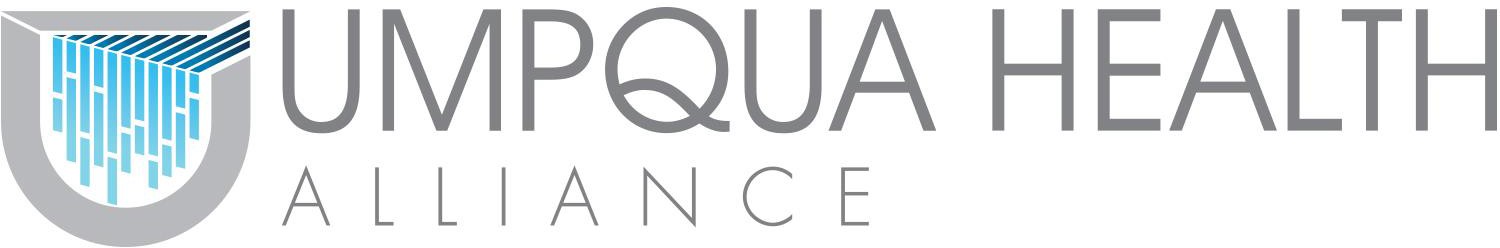 REFERENCIA/LEYENDAPROVEEDOR DE ATENCIÓN PRIMARIACENTRO DE SALUD APROBADO POR EL GOBIERNO FEDERALCLÍNICA DE SALUD RURALSALUD MENTALTRASTORNO POR EL USO DE SUSTANCIAS (SUD)TRATAMIENTO PSIQUIÁTRICO RESIDENCIALTIPO DE PROVEEDOR DE ATENCIÓN ENT Associates of Roseburg, LLC  Rango de edad: de 0 a 99 años  Horarios: De lunes a jueves de 8:30 a. m. a 5:00 p. m.   Cerrado: de 12:00 p. m. a 1:30 p. m.      2423 NW Troost St  Roseburg, Oregon 97471                                                              SONNEN, KATHLEEN PA  (541) 677-3400 Fax (541) 677-3405                                            YUN, JAMES MD  Acepta pacientes nuevos: Sí  Sitio web:  https://www.entroseburg.com/   Idioma(s) que se hablan en la oficina:  EN  Cumple con la ley ADA: Sí  Capacitación en competencia cultural: Sí  Telesalud: No  Angela Jones MD, PC  Rango de edad: de 18 a 99 años  Horarios:  De lunes a viernes de 8:00 a. m. a 5:00 p. m.  Cerrado: de 12:30 p. m. a 1:30 p. m.  1813 W Harvard Ave, Ste 427                                                   JONES, ANGELA MD  Roseburg, Oregon 97471  (541) 440-6322  Fax (541) 440-6399  Acepta pacientes nuevos: No  Sitio web: No  Idioma(s) que se hablan en la oficina:   EN  Cumple con la ley ADA: Sí  Capacitación en competencia cultural: Si  Telesalud: Sí  Sound Start  Rango de edad: de 0 a 26 años  Hours: de lunes a viernes de 9:00 a. m. a 6:00 p. m.	        LEAKE, CLAIRE  CCC-SLP, LSLS Cert AVED  9955 SW Beaverton Hillsdale Highway Ste 1  Beaverton, OR 97005  (503) 567-2231 F (888) 895-4828  Acepta pacientes nuevos: Sí  Sitio weba::  https://soundstartpdx.org/   Idioma(s) que se hablan en la oficina:   EN, SL  Cumple con la ley ADA: Sí  Capacitación en competencia cultural: Sí  Telesalud: Sí  Telesalud: No  Valley Opticians  Rango de edad: de 0 a 99 años  Horarios: De lunes, martes, jueves, viernes de 9:30 a. m. a 5:00 p. m.  Miércoles 9:30 a. m. a 4:00 p. m.  780 NW Garden Valley Blvd #50B-1   Roseburg, Oregon 97471  (541) 672-5400 Fax (541) 672-3330  Acepta pacientes nuevos: Sí  Sitio web: https://valleyopticians.com/   Idioma(s) que se hablan en la oficina:   EN  Cumple con la ley ADA: Sí  Capacitación en competencia cultural: No  Telesalud: NoAmedisys Oregon, LLC abn Amedisys Hospice Care Rango de edad: de 0 a 99 años1820 NW Mulholland DrRoseburg, OR 97470(541) 440-2583 Fax (541) 440-2530Acepta pacientes nuevos: SíSitio web: NoIdioma que se hablan en la oficina:  EN, ESCumple con la ley ADA: SíCapacitación en competencia cultural: SíTelesalud: NoEQUIPO MÉDICO DURADEROHOSPITALESLABORATORIOSSi desea consultar los servicios de laboratorio externos que no sean de emergencia, puede dirigirse a cualquiera de las siguientes oficinas.LISTADO DE FARMACIAS PARTICIPANTESCUIDADO PROLONGADO SERVICIOS DE TRANSPORTE QUE NO SON DE EMERGENCIA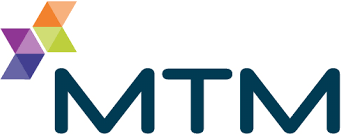 Umpqua Health Alliance se complace en anunciar Medical Transportation Management (MTM) como nuestro nuevo proveedor de transporte no emergente a partir del 1 de enero de 2022. MTM lo llevará a sus citas.Si necesita ayuda para llegar a sus citas, comuníquese con MTM al 1-855-735-1188 o puede programar su viaje en línea en https://memberportal.net/?planCode=UHA.MTM ha estado proporcionando viajes NEMT desde 1995. Son uno de los corredores NEMT más grandes y conocidos de los Estados Unidos. Su objetivo es eliminar las barreras para las personas que tienen problemas para acceder a sus servicios de atención médica.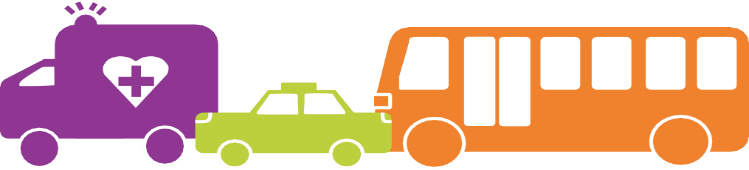 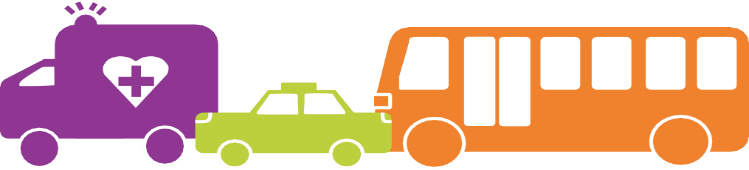  Tipos de atraccionesMTM trabajará con usted para brindarle lo mejorpaseo que se adapte a sus necesidades. MTM es un programa de viaje compartido. Esto significa que puede estar montando con otros. Pueden ser recogidos o dejados en el camino.Las opciones de viaje son:Autobús (boletos o pases) o Transporte PúblicoFurgoneta silla de ruedasDesdeTransporte seguroCoche camillaReembolso de millajeSi usa bus o transporte público, o reembolsos de millas, MTM no configurará ese viaje.¿Necesitas un viaje?El centro de llamadas de MTM está abierto de lunes a viernes, de 8 a.m. a 5 p.m. para programar citas de rutina.Para programar una cita:Llame   gratis al  1-855-735-1188,  TTY  711.Para un viaje urgente, o si llama después del horario de atención, use su línea directa las 24 horas: 1-855-735-1188También puede programar un viaje las 24 horas del día, los 7 días de la semana en su portal en línea:  https://memberportal. net/?planCode=UHA.También puede programar un viaje las 24 horas del día, los 7 días de la semana en su aplicación móvil. Puede  leer más sobre cómo usar su aplicación móvil en la Guía de pasajeros de UHA que se encuentra aquí: https://www.umpquahealth.com/ ohp /.DIRECTORIO DE PROVEEDORESDIRECTORIO DE PROVEEDORESEn este directorio se proporciona una lista de proveedores de Umpqua Health Alliance (UHA). Es probable que algunos proveedores se hayan agregado o eliminado después de la impresión de este directorio.Si desea obtener la información más actualizada de los proveedores de UHA, llame a:Servicios para miembros: (541) 229-4UHA o (541) 229-4842Teletipo (541) 440-6304 o (888) 877-6304Horarios: De lunes a viernes de 8 a. m. a 5 p. m.Los miembros recibirán un aviso por escrito de la disponibilidad del Directorio de proveedores en su sitio web y, si lo solicitan, en una copia impresa por escrito. Las copias del Directorio de proveedores están disponibles en otro idioma, letra grande, Braille, CD, cinta u otro formato alternativo sin costo para el miembro.If you need another language, large print, Braille, CD, tape or another format, call Member Services at 541-229-4842  TTY 541-440-6304. Si necesita la información en otro idioma, letra grande, Braille, CD, cinta de audio u otro formato, llame al departamento de Atención al Cliente al 541-229-4842 and TTY 541-440-6304. Umpqua Health Alliance3031 NE Stephens StRoseburg, OR 97470www.umpquahealth.comEn este directorio se proporciona una lista de proveedores de Umpqua Health Alliance (UHA). Es probable que algunos proveedores se hayan agregado o eliminado después de la impresión de este directorio.Si desea obtener la información más actualizada de los proveedores de UHA, llame a:Servicios para miembros: (541) 229-4UHA o (541) 229-4842Teletipo (541) 440-6304 o (888) 877-6304Horarios: De lunes a viernes de 8 a. m. a 5 p. m.Los miembros recibirán un aviso por escrito de la disponibilidad del Directorio de proveedores en su sitio web y, si lo solicitan, en una copia impresa por escrito. Las copias del Directorio de proveedores están disponibles en otro idioma, letra grande, Braille, CD, cinta u otro formato alternativo sin costo para el miembro.If you need another language, large print, Braille, CD, tape or another format, call Member Services at 541-229-4842  TTY 541-440-6304. Si necesita la información en otro idioma, letra grande, Braille, CD, cinta de audio u otro formato, llame al departamento de Atención al Cliente al 541-229-4842 and TTY 541-440-6304. Umpqua Health Alliance3031 NE Stephens StRoseburg, OR 97470www.umpquahealth.comRango de edad:Horarios:Dirección: Teléfono: 		                   F: (Fax)Acepta pacientes nuevos: Sí/NoSitio web: Idiomas:  Idiomas habladosCumple con la ley ADA: Sí/NoCompetencia cultural: Sí/NoRango de edad que atiende el proveedor solamente:Horario de atención al público:Recién nacidos: recién nacidos a 18 añosL: lunes(> 15): de 15 años en adelanteM: martes(> 16): de 16 años en adelanteMi: miércoles(> 18): de 18 años en adelanteJ: jueves(> 19): de 19 años en adelanteV: viernes(> 65): de 65 años en adelanteS: sábadoD: domingoIdiomas hablados, además de inglés (EN):(AR): árabe(MR): maratí(BN): bengalí/bangla(BS) – bosnian(MY) - Burmese(CAN) : cantonese(FI) : Filipino(PL): polaco(PT): portugues(PJ): punjabi(RO): rumano(RU): ruso(FA): Farsi(SM): samoan(FR): francés(SW): swahili(DE): alemán(BO): tibetian(HI): hindi/hindú(IG) igbo(IT): italiano(KN) kannada(KO) coreana(SL): lenguaje de señas(SV) sueca(TA) tamil(LA): latín(ES): español(NE): nepalí(MA): mandarínMien(TL): tágalo (filipino) (TE): télugu(TU) turca(UK) ucrania(UR) urdu(VI)  vietamita(YO) yorubaCanyonville Health & Urgent CareRango de edad: de 0 a 99 añosHorarios: De lunes a miercoles, de 8:00 a. m. a 6:00 p. m.Jueves de 8:00 a. m. a 12:00 p. m.Viernes de 8:00 a. m. a 5:00 p. m.Cerrado los jueves únicamente: de 12:00 p. m. a 1:30 p. m.115 S Pine St Canyonville, Oregon 97417(541) 839-4211 Fax (541) 839-4983Acepta pacientes nuevos:  SíSitio web: https://www.chucweb.comIdioma(s) que se hablan en la oficina:  EN, HI, ESCumple con la ley ADA: SíCapacitación en competencia cultural:  YesTelesalud: SíBONS, DONALD FNPCOOKSLEY, RICHARD PAGAMBILL, JON PATIWARI, ANANDITA MD (ES, HI) (> 16)Cow Creek Health and Wellness CenterRango de edad: de 0 a 99 añosHorarios: De lunes a viernes de 8:00 a. m. a 5:00 p. m.480 Wartahoo LnCanyonville, Oregon 97417(541) 839-1345 Fax (855) 670-1788Acepta pacientes nuevos:  NoSitio web: https://www.cowcreek.com/ Idioma(s) que se hablan en la oficina:  EN, ESCumple con la ley ADA: SíCapacitación en competencia cultural: SíTelesalud: SíBANKSON, DAWN PNPPRUDENCIO, STEVEN FNPSPERTUS, ARLENE MD (5>)TOVEY, MICAH DPMWILLMAN, SHELLI RDBEHAVIORAL HEALTH:DELGADO, ANDREW LCSW (telesalud solamente)FREEMAN, THOMAS MD (telesalud solamente)GARZA, LACHELLE QMHP-RHENDERSON, HUGH MD (telesalud solamente)WITCRAFT, LEEANDRIA LCSWCow Creek Health and Wellness CenterRango de edad: de 0 a 99 añosHorarios: De lunes a viernes de 8:00 a. m. a 5:00 p. m.2589 NW Edenbower BlvdRoseburg, Oregon 97471(541) 672-8533 Fax (855) 670-1788Acepta pacientes nuevos: SíSitio web: https://www.cowcreek.com/ Idioma(s) que se hablan en la oficina:   ENCumple con la ley ADA: SíCapacitación en competencia cultural: SíTelesalud: SíBAGBY, KIM FNPBRIGGS, WILLIAM FNP (14>)KIRBY, PAULETTE FNPTOVEY, MICAH DPMWILLMAN, SHELLI RDBEHAVIORAL HEALTH:FREEMAN, THOMAS MD (telesalud solamente)Evergreen Family MedicineRango de edad: de 0 a 99 años  Horarios: De lunes a viernes de 7:00 a. m. a 5:30 p. m.2570 NW Edenbower Blvd, Ste 100Roseburg, Oregon 97471(541) 677-7200 Fax (541) 229-3309Acepta pacientes nuevos: SíSitio web: https://www.evergreenfamilymedicine.com/Idioma(s) que se hablan en la oficina:   EN, ES Cumple con la ley ADA: SíCapacitación en competencia cultural: SiTelesalud: SíBANCROFT, CLYDE PABOGARDUS, KAITLYN PABONDS, BRANDON MDCLYDE, PATRICK MD (ES)GOEBEL, SCOTT PAGRAHAM, MICHAEL PAJAMES, CYNTHIA CHWMEYERS, DUSTIN MDMOFFETT, NATALIE MD (ES)MORAN, ARIEL QMHAMYHILL, DAVID CHWNICHOLS, MICHAEL DOPATTERSON, DAVID MDPOWERS, STACY CHWRACINE, MICHAEL MDTHAWANI, MUKESH MD (HOSPITALISTA)YECHA, DAVID DO (ES)YECHA, SHAINA DOEvergreen Family Medicine SouthRango de edad: de 0 a 99 años Horarios: De lunes a jueves de 7:00 a. m. a 5:00 p. m. Viernes de 8:00 a. m. a 5:00 p. m.145 NE Broadway St Myrtle Creek, Oregon 97457(541) 863-3146 Fax (541) 863-3226Acepta pacientes nuevos:  NoSitio web: https://www.evergreenfamilymedicine.com/Idioma(s) que se hablan en la oficina:   ENCumple con la ley ADA: SíCapacitación en competencia cultural: SiTelesalud: SíMARTIN, AMY CHWSKINNER, KRISTINA FNPEvergreen Family Medicine and Women’s HealthRango de edad: de 0 a 99 añosHorarios: De lunes a viernes de 8:00 a. m. a 5:00 p. m.1937 W Harvard AveRoseburg, Oregon 97471(541) 677-7200 Fax (541) 677-7462Acepta pacientes nuevos: SíSitio web: https://www.evergreenfamilymedicine.com/Idioma(s) que se hablan en la oficina:   EN, ES, IG, YO, ROCumple con la ley ADA: SíCapacitación en competencia cultural: SiTelesalud: SíANDERSON, PAMELA DO (ES)BRITTAIN, SHELLEY MD (>18)DAUER, ANCA DO (RO, ES)ELLIS, SUSAN PMHNPEMO, ALYSSA DOHANNA, STACIE CNMKUSLER, CYNTHIA FNPLYNN, CECELIA CHWMILLER, AMBER DOOKENYE, EMMANUEL DO (IG, YO)OLER, ELIZABETH MDPARRISH, BRITAIN MDPOWELL, MARY MDPOWELL, TIMOTHY MD (AR)SATHIANATHAN, JAIRUS MDSTARK, MATTHEW PA-CWADE, KOLBY CNMHolmes Family CareRango de edad: de 0 a 99 añosHorarios: De lunes a jueves de 8:00 a. m. a 5:00 p. m., viernes de 8:00 a. m. a 12:00 p. m.Cerrado: de 12:00 p. m. a 1:00 p. m.2564 NW Edenbower Blvd Ste 126Roseburg, OR 97471(541) 672-7718  F (541) 315-7125Acepta pacientes nuevos: SíSitio web: NoIdioma(s) que se hablan en la oficina:  ENCumple con la ley ADA: SíCapacitación en competencia cultural: NoTelesalud: SíHOLMES, HEATHER MDFamily Tree Medical ClinicRango de edad: de 0 a 99 añosHorarios: De lunes a jueves de 8:00 a. m. a 5:30 p. m.Cerrado: de 12:00 p. m. a 1:00 p. m.2508 NW Medical Park Dr Roseburg, Oregon 97471(541) 673-5225 Fax (541) 229-4777Acepta pacientes nuevos:  NoSitio web: NoIdioma(s) que se hablan en la oficina:  ENCumple con la ley ADA: SíCapacitación en competencia cultural: NoTelesalud: NoAGSTEN, SARAH DO (0 – 18, family with approval)Gerald Jaworski, MD, PCRango de edad: de 0 a 99 añosHorarios: De lunes a jueves de 8:30 a. m. a 5:00 p. m.Viernes de 9:00 a. m. a 12:00 p. m.Cerrado: de 12:30 p. m. a 1:30 p. m.2282 NW Troost St, Ste 101Roseburg, Oregon 97471(541) 673-0609 Fax (541) 440-9387Acepta pacientes nuevos: NoSitio web: NoIdioma(s) que se hablan en la oficina:  ENCumple con la ley ADA: SíCapacitación en competencia cultural: Sí Telesalud: NoJAWORSKI, GERALD MDKidsDocs, PCRango de edad: de 0 a 18 añosHorarios: De lunes a viernes de 8:00 a. m. a 5:00 p. m.Cerrado: de 12:15 p. m a 1:15 p. m.201 NW Medical Loop, Ste 170Roseburg, Oregon 97471(541) 957-5437 Fax (541) 464-5441Acepta pacientes nuevos: NoSitio web: NoIdioma(s) que se hablan en la oficina:   ENCumple con la ley ADA: SíCapacitación en competencia cultural: Sí Telesalud: SíGROSHONG, JACQUELYN MD (0 – 18)Mark C. Phillips, MDRango de edad: de 0 a 99 añosHorarios: Lunes, martes y jueves de 8:00 a. m. a 5:00 p. m.Miércoles y viernes de 8:00 a. m. a 12:00 p. m.Cerrado: de 12:00 p. m. a 2:00 p. m.860 N Myrtle RdMyrtle Creek, Oregon 97457 (541) 863-3410 Fax (541) 863-6435Acepta pacientes nuevos: NoSitio web: NoIdioma(s) que se hablan en la oficina:   EN, ESCumple con la ley ADA: SíCapacitación en competencia cultural: SíTelesalud: NoPHILLIPS, MARK MD (ES)North River Pediatrics, LLCRango de edad: de 0 a 18 añosHorarios: De lunes a viernes de 8:00 a. m. a 5:00 p. m.Cerrado: de 12:00 p. m. a 1:00 p. m. 3369 NE Stephens St Ste 100Roseburg, Oregon 97470(541) 677-6116 Fax (541) 957-5181Acepta pacientes nuevos: NoSitio web: http://www.nrpeds.com/ Idioma(s) que se hablan en la oficina:  ENCumple con la ley ADA: SíCapacitación en competencia cultural: NoTelesalud: SíGALLANT, BETH DO(See also – Pediatrics) Rola P. Baker, MDRango de edad: de 0 a 99 añosHorarios: De lunes a jueves de 8:30 a. m. a 5:00 p. m.Viernes de 8:00 a. m. a 12:00 p. m.Cerrado: de 12:00 p. m. a 1:30 p. m.2282 NW Troost St, Ste 102Roseburg, Oregon 97471(541) 440-9128 Fax (541) 440-9130Acepta pacientes nuevos: NoSitio web: NoIdioma(s) que se hablan en la oficina:   EN, ESCumple con la ley ADA: SíCapacitación en competencia cultural: NoTelesalud: NoBAKER, ROLA MD (ES)Adapt Atencion Primaria Integral de la SaludRango de edad: de 0 a 99 añosHorarios: De lunes a jueves de 7:00 a. m. a 6:00 p. m. Viernes 7:00 a. m. a 5:00 p. m.671 SW Main StWinston, Oregon 97496(541) 492-4550  Fax (541) 492-4556Acepta pacientes nuevos: SíSitio web: https://adaptoregon.org/Idioma(s) que se hablan en la oficina:  EN, ESCumple con la ley ADA: SíCapacitación en competencia cultural: SíTelesalud: SíDEWBRE, SUZANNE FNPHURLOCKER, TONI PMHNPMCAVOY, JACOB PA-CRUSSELL, JONATHAN PA-C (ES)Adapt Atencion Primaria Integral de la SaludRango de edad: de 0 a 99 añosHorarios: De lunes a jueves de 7:00 a. m. a 6:00 p. m.Viernes de 7:00 a. m. a 5:00 p. m.621 W Madrone StRoseburg, OR 97470(541) 440-3500 Fax (541) 957-3003Acepta pacientes nuevos: SíSitio web: https://adaptoregon.org/    Idioma(s) que se hablan en la oficina:   ENCumple con la ley ADA: SíCapacitación en competencia cultural: SíTelesalud: SíCHOATE, LAURANCE MDDEAN, MARCY FNPGARWOOD, MARY CHRISTINE FNPGOHMAN, JENNIE A-GNPCHANSEN, JAIME FNPJEFFERS, STEVEN MDLARSEN, TISHA PMHNPLEDER, CARL PA-CMCNAMARA, MICHAEL PMHNPMEYER, SKYLER FNPYATES, BRYAN MDAviva Health Center GlideRango de edad:  de 0 a 99 añosHorarios: De lunes a jueves de 8:00 a. m. a 6:00 p. m.Cerrado: de 12:30 p. m. a 1:30 p. m.20170 N Umpqua HwyGlide, Oregon 97443(541) 496-3489 Fax (844) 842-2508Acepta pacientes nuevos: SíSitio web: https://aviva.health/  Idioma(s) que se hablan en la oficina:   EN, ESCumple con la ley ADA: SíCapacitación en competencia cultural: SíTelesalud: SíLAMB, AMY FNPAviva Health Center Myrtle CreekRango de edad: de 0 a 99 añosHorarios: Lunes - viernes de 8:00 a. m. a 6:00 p. m.790 S Main StMyrtle Creek, Oregon 97457(541) 860-4070 Fax (844) 842-2508Acepta pacientes nuevos: SíSitio web: https://aviva.health/ Idioma(s) que se hablan en la oficina:   ENCumple con la ley ADA: SíCapacitación en competencia cultural: SíTelesalud: SíBIGHAM, MICHAEL FNPKARIM, ALIM MD (18>)STEVENS, KIMBERLLY FNPAviva Health Center North CountyRango de edad: de 0 a 99 añosHorarios: Martes Viernes de 8:00 a. m. a 5:00 p. m.Cerrado de 12:00 p. m. a 1:00 p. m.316 West A AveDrain, Oregon 97435(541) 804-1717 Fax (844) 842-2508Acepta pacientes nuevos: SíSitio web: https://aviva.health/ Idioma(s) que se hablan en la oficina:   ENCumple con la ley ADA: SíCapacitación en competencia cultural: SíTelesalud: SíDILCHER, KANANI MDSEELEY, KODY DOAviva Health Center RoseburgRango de edad: de 0 a 99 añosHorarios: De lunes a viernes de 7:30 a. m. a 6:00 p. m. 150 NE Kenneth Ford DrRoseburg, Oregon 97470(541) 672-9596 X159 Fax (844) 870-1183Acepta pacientes nuevos: SíSitio web: https://aviva.health/ Idioma(s) que se hablan en la oficina:   EN, ESCumple con la ley ADA: SíCapacitación en competencia cultural: SíTelesalud: SíFAMILY MEDICINE:BEERY, HEIDI MDBLUMENSTEIN, BETH MDDEORNELLAS, PAM FNPMONTEIRO, GLEN MDRICHARDS, JAY DOSUHR, SHANNON FNPPEDIATRICS:DANNENHOFFER, ROBERT MDJONES, NATALIE FNPROTH, AMELIA MDWELLS, RACHELLE PNPWOMEN’S HEALTH:CARHARAT, KIRSTIN CNM, NPSTEARMAN, HEATHER MDHADDOCK, LAUREN RD, RDNLEATHERMAN, CRYSTAL RDAviva Health Center SutherlinRango de edad: de 0 a 99 añosHorarios: De lunes a viernes de 7:30 a. m. a 5:30 p. m.123 Ponderosa DrSutherlin, Oregon 97479(541) 459-3788 Fax (844) 842-2508Acepta pacientes nuevos: SíSitio web: https://aviva.health/ Idioma(s) que se hablan en la oficina:   ENCumple con la ley ADA: SíCapacitación en competencia cultural: SíTelesalud: SíBASHAM, DERWOOD DODILCHER, KANANI MDKULACZ-MCNETT, ANNA PA-C (2>)SEELEY, KODY DOPEDIATRIA:WELLS, RACHELLE PNP (SOLO VIERNES)Umpqua Health Newton CreekRango de edad: de 0 a 99 añosHorarios: De lunes a viernes de 7:00 a. m. a 5:00 p. m.Cerrado: de 12:00 p. m. a 1:00 p. m.3031 NE Stephens StRoseburg, Oregon 97470(541) 229-7038 Fax (541) 464-4471Acepta pacientes nuevos: NoSitio web: https://www.umpquahealth.com/clinics/Idioma(s) que se hablan en la oficina:   EN, ES, Haitian Creole, VICumple con la ley ADA: SíCapacitación en competencia cultural: SíTelesalud: SíCAPANNOLO, CRISTINA DOHOYNE, JAMES DOJORGENSEN, LAYNE DOJORGENSEN, STEVEN DOMANSON, JENNIFER FNPUmpqua Internal MedicineRango de edad: de 35 a 99 añosHorarios: De lunes a viernes de 9:00 a. m. a 5:00 p. m.Cerrado: de 1:00 p. m. a 2:00 p. m.2510 NW Edenbower Blvd, Ste 176Roseburg, Oregon 97471(541) 673-2254 Fax (541) 672-3952Acepta pacientes nuevos: NoSitio web: NoIdioma(s) que se hablan en la oficina:   EN, RO, FR, DECumple con la ley ADA: SíCapacitación en competencia cultural: SíTelesalud: SíTOTOIAN, DORU MD  (RO, FR, DE)(Vea tambien Medicina Interna)Umpqua Valley Internists, PCRango de edad: de 18 a 99 añosHorarios:  De lunes a viernes de 8:00 a. m. a 5:00 p. m.  Cerrado: de 12:30 p. m. a 1:30 p. m.1813 W Harvard Ave, Ste 423Roseburg, Oregon 97471(541) 440-6323 Fax (541) 440-6399Acepta pacientes nuevos: NoSitio web: NoIdioma(s) que se hablan en la oficina:   EN, ESCumple con la ley ADA: SíCapacitación en competencia cultural: SiTelesalud: SíTOWNSEND, WILLIAM MD (ES) (> 18)(Vea tambien Medicina Interna)Angela Jones MD, PCRango de edad: de 18 a 99 añosHorarios:  De lunes de 8:00 a. m. a 5:00 p. m., martes a jueves 7:00 a. m. a 4:30 p. m., viernes de 7:00 a. m. a 4:00 p. m.Cerrado: de 12:00 p. m. a 1:00 p. m.1813 W Harvard Ave, Ste 427Roseburg, Oregon 97471(541) 440-6322  Fax (866) 761-0278Acepta pacientes nuevos: SíSitio web: NoIdioma(s) que se hablan en la oficina:   ENCumple con la ley ADA: SíCapacitación en competencia cultural: SiTelesalud: SíJONES, ANGELA MD (>18)(Vea tambien Medicina Interna)Valley Ridge Family MedicineRango de edad: de 0 a 99 añosHorarios:   De lunes a jueves de 8:00 a. m. a 5:00 p. m.Viernes de 8:00 a. m. a 1:30 p. m. Cerrado: de 12:00 p. m. a 1:30 p. m.2282 NW Troost St, Ste 103Roseburg, Oregon 97471(541) 672-4798 Fax (541) 957-5590Acepta pacientes nuevos: NoSitio web: NoIdioma(s) que se hablan en la oficina:  EN, ESCumple con la ley ADA: SíCapacitación en competencia cultural: SíTelesalud: SíGARNER, AMANDA PA (ES)HANSEN, AIMEE FNPSPERRY, KIERSTEN PA-CTODD, RODNEY MD (0 – 18)White Oak Medical CenterRango de edad: de 0 a 99 añosHorarios: Lunes, martes, jueves, viernes  de 8:00 a. m. a 5:00 p. m. Miercoles de 8:00 a. m. a 6:00 p. m.                                   Sabado de 8:00 a. m. a 2:00 p. m.Cerrado: de 12:30 p. m. a 1:30 p. m.340 NW Medical Loop Roseburg, Oregon 97471(541) 464-5907 Fax (541) 464-8481Acepta pacientes nuevos: SiSitio web: http://whiteoakmc.com/ Idioma(s) que se hablan en la oficina:   EN, FRCumple con la ley ADA: SíCapacitación en competencia cultural: SiTelesalud: SíBOLDUC, DIANE MD (FR) HEBERT, MARIE MD (FR)HEBERT, RACHEL FNP (FR)HEBERT, EMANUELLE FNP (FR)TRAMMELL, SHANNON PASutherlin Health ClinicRango de edad: de 0 a 99 añosHorarios:   De lunes a jueves de 8:00 a. m. a 5:00 p. m.Viernes de 8:00 a. m. a 12:00 p. m.781 W Central AveSutherlin, OR 97479(541) 459-0303 Fax (541) 459-1657Acepta pacientes nuevos: SiSitio web: NoIdioma(s) que se hablan en la oficina:   ENCumple con la ley ADA: SíCapacitación en competencia cultural: SiTelesalud: SíHERSCHER, F LUKE DOAdapt Cuidado de la Salud IntegradoHorarios: De lunes a viernes de 6:45 a. m. a 6:00 p. m. 671 SW Main StWinston, Oregon 97496(541) 492-4550Acepta pacientes nuevos:  SíSitio web: https://south-river.org/Idioma(s) que se hablan en la oficina:   ENCumple con la ley ADA: SíCapacitación en competencia cultural: SíAviva Health Center GlideHorarios: Lunes y jueves de 8:00 a. m. a 5:00 p. m. 20170 North Umpqua Highway Glide, 
Oregon 97443(541) 496-3504Acepta pacientes nuevos:  SíSitio web: https://aviva.health/ Idioma(s) que se hablan en la oficina:   ENCumple con la ley ADA: SíCapacitación en competencia cultural: SíAviva Health Center Myrtle CreekHorarios: Lunes de 8:00 a. m. a 6:00 p. m. Martes y jueves de 8:00 a. m. a 5:00 p. m. Miércoles de 12:00 p. m. a 5:00 p. m.Viernes de 8:00 a. m. a 1:00 p. m.790 S Main StMyrtle Creek, Oregon 97457(541) 860-4070Acepta pacientes nuevos:  SíSitio web: https://aviva.health/ Idioma(s) que se hablan en la oficina:   ENCumple con la ley ADA: SíCapacitación en competencia cultural: SíAviva Health Center RoseburgHorarios:  De lunes a viernes de 7:30 a. m. a 6:00 p. m. 150 NE Kenneth Ford Roseburg, Oregon 97470(541) 672-9596 Acepta pacientes nuevos:  SíSitio web: https://aviva/health/ https://south-river.org/Idioma(s) que se hablan en la oficina:  ENCumple con la ley ADA: SíCapacitación en competencia cultural: SíAviva Health Center RoseburgHorarios:  De lunes a viernes de 7:30 a. m. a 6:00 p. m. 150 NE Kenneth Ford Roseburg, Oregon 97470(541) 672-9596 Acepta pacientes nuevos:  SíSitio web: https://aviva/health/ https://south-river.org/Idioma(s) que se hablan en la oficina:  ENCumple con la ley ADA: SíCapacitación en competencia cultural: SíAviva Health Center North County Horarios: Viernes de 8:00 a. m. a 5:00 p. m. Cerrado de 12:00 p. m. a 1:00 p. m. 316 West A Ave Drain, Oregon 97435 (541) 804-1717 Fax (541) 459-3870 Acepta pacientes nuevos: Sí Sitio web: https://aviva/health/  Idioma(s) que se hablan en la oficina:   EN Cumple con la ley ADA: Sí Capacitación en competencia cultural: SíAdapt Cuidado de la Salud IntegradoHorarios: De lunes a jueves de 7:00 a. m. a 5:00 p. m.621 W Madrone StRoseburg, OR 97470(541) 440-3500 Fax (541) 957-3003Acepta pacientes nuevos: SíSitio web: https://aviva.health/  Idioma(s) que se hablan en la oficina:   ENCumple con la ley ADA: SíCapacitación en competencia cultural: SíAdapt Cuidado de la Salud IntegradoHorarios: De lunes a jueves de 7:00 a. m. a 5:00 p. m.621 W Madrone StRoseburg, OR 97470(541) 440-3500 Fax (541) 957-3003Acepta pacientes nuevos: SíSitio web: https://aviva.health/  Idioma(s) que se hablan en la oficina:   ENCumple con la ley ADA: SíCapacitación en competencia cultural: SíAviva Health Center Sutherlin Rango de edad: de 0 a 99 añosHorarios: De lunes a viernes de 7:30 a. m. a 5:30 p. m.123 Ponderosa DrSutherlin, Oregon 97479(541) 459-3788 Fax (844) 842-2508Acepta pacientes nuevos:  SíSitio web: http://aviva.health/Idioma(s) que se hablan en la oficina:   ENCumple con la ley ADA: SíCapacitación en competencia cultural: SíAviva Health Center Sutherlin Rango de edad: de 0 a 99 añosHorarios: De lunes a viernes de 7:30 a. m. a 5:30 p. m.123 Ponderosa DrSutherlin, Oregon 97479(541) 459-3788 Fax (844) 842-2508Acepta pacientes nuevos:  SíSitio web: http://aviva.health/Idioma(s) que se hablan en la oficina:   ENCumple con la ley ADA: SíCapacitación en competencia cultural: SíEvergreen Family MedicineHorarios: De lunes a viernes de 8:00 a. m. a 5:00 p. m.2570 NW Edenbower Blvd, Ste 100Roseburg, Oregon 97471(541) 672-7200Acepta pacientes nuevos:  SíSitio web:  https://www.evergreenfamilymedicine.com/Idioma(s) que se hablan en la oficina:    EN, ESCumple con la ley ADA: SíCapacitación en competencia cultural: NoEvergreen Family Medicine - SouthHorarios: De lunes a viernes de 8:00 a. m. a 5:00 p. m.145 NE Broadway StMyrtle Creek, OR 97457(541) 863-3146Acepta pacientes nuevos:  SíSitio web: https://www.evergreenfamilymedicine.com/Idioma(s) que se hablan en la oficina:  ENCumple con la ley ADA: SíCapacitación en competencia cultural: NoUmpqua Health Newton CreekHorarios: De lunes a viernes de 8:00 a. m. a 5:00 p. m. 3031 NE Stephens StRoseburg, Oregon 97470(541) 229-7038 Fax (541) 464-4474Acepta pacientes nuevos:  SíSitio web: https://www.umpquahealthclinic.com/Idioma(s) que se hablan en la oficina:   ENCumple con la ley ADA: SíCapacitación en competencia cultural: NoEvergreen Family Medicine  and Women’s HealthHorarios: De lunes a viernes de 8:00 a. m. a 5:00 p. m. 1937 W Harvard AveRoseburg, Oregon 97471(541) 677-7200Acepta pacientes nuevos:  SíSitio web: https://www.evergreenfamilymedicine.com/Idioma(s) que se hablan en la oficina:   EN, ES, ROCumple con la ley ADA: SíCapacitación en competencia cultural: NoAdapt Division de Salud Mental Integrada de Atencion MedicaHorarios: De lunes a viernes de 8:00 a. m. a 5:00 p. m.621 W Madrone StRoseburg, Oregon 97470                                                                   (541) 440-3532 Fax (541) 440-3554Teletipo: (541) 464-3810Línea de crisis las 24 horas: (800) 866-9870Acepta pacientes nuevos: SíSitio web: https://www.adaptoregon.org/Idioma(s) que se hablan en la oficina:   ENCumple con la ley ADA: SíCapacitación en competencia cultural: SíTelesalud: SíBAKER, KINDALL LCSWBARTKUS, JOYCE PSI, QMHABROWN, KELSEY QMHACLARK, LARRY QMHACOOK, LISA QMHACRAWFORD, LORETTA QMHAEMREY, TERESA LPCFARRAND, BARABARA LPCHATCHER, JERAMIAH LPCISHMAEL, ERICA LPCJALLOH, FATIMA QMHPJOHNSON, HEATHER LCSWKINSEY, GAIL QMHP, LPCiKROLL, REBEKAH QMHALAFITTE, ARRON QMHPLAURENT, ANGELLICA QMHALEICHNER, MELISSA QMHA-IMANKINS, MICHAEL QMHAMACARTHUR, AARON QMHAMCCLAIN, MANDILYNN QMHPMCDONALD, CHERYL CSWAMCINERNY, CARLYNN PMHNPMERRITT, LINDSAY QMHPMILLER, ALEXANDRA LPCOLTMAN, HOLLY QMHAPERRY, JAIMIE QMHAPETERS, KATHLEEN LCSWRHYNE, JARED CADC IPIERRE, EDWARD QMHA-RRAPPE, ELLE LMSWROYAL, BRENDA LPCiSANDERS, ERIC QMHP-RSAYLES, KIMBERLY QMHPSCHAEFER, DONALD QMHPSHIRTCLIFF, CINDY LCSWTAYLOR, PATRICIA QMHA-IWAGGONER, MARY QMHA-IWALTON, SHALENE QMHA-RWAREHAM, JEFF QMHA-IWHITE, TREVAR QMHAAdapt Division de Trastornos por Consumo de SustanciasHorarios: De lunes a viernes de 8:00 a. m. a 5:00 p. m.621 W Madrone StRoseburg, Oregon 97470                                                                   (541) 672-2691 Fax (541) 673-5642Teletipo: (541) 464-3810Línea de crisis las 24 horas: (800) 866-9870Acepta pacientes nuevos: SíSitio web: https://www.adaptoregon.org/Idioma(s) que se hablan en la oficina:   EN, DECumple con la ley ADA: SíCapacitación en competencia cultural: SíTelesalud: SíBARNETT, HEATHER CADC ICHRISTOPHERSEN, SASHA CADC IICLARK, JAYSON LPC, CADC IDUGAN, EMMA QMHPELLSWORTH, MICHELLE LCSW (DE)FOX, DAWN CADC IGORMAN, KATIE QMHAHAABY, WILLIE CADC IJONES, ADAM CSWALARECY, RICHARD CADC IIMOAN, CRYSTAL CADCOTTENBREIT, ULRIKE CADC IIPERIN-CALLAHN, MICHELLE CSWAREVELLE, DEBRA QMHARITSON, NATASHA CADC-R, THWSLAY, SHELBY CADC IISPARKS, LIBBY THW, CADC ITHORNTON, KAREN CADC IIIWILLIAMS, BRITTNEE CADC-RAdapt Cuidado de la Salud IntegradoHorarios: De lunes a viernes de 8:00 a. m. a 5:00 p. m.621 W Madrone StRoseburg, Oregon 97470                                                                   (541) 440-3532 Fax (541) 673-5642Teletipo: (541) 464-3810Línea de crisis las 24 horas: (800) 866-9870Acepta pacientes nuevos: SíSitio web: https://www.adaptoregon.org/Idioma(s) que se hablan en la oficina:   ENCumple con la ley ADA: SíCapacitación en competencia cultural: SíTelesalud: SíINGEMEN, DENISE RN, QMHAAdapt Atencion Integral de Salud Division de Salud MentalRango de edad: de 0 a 18 añosHorarios: De lunes a viernes de 8:00 a. m. a 5:00 p. m. Cerrado: de 12:00 p. m. a 1:00 p. m.548 SE Jackson StRoseburg, OR 97470(541) 440-3532  Fax (541) 440-3554Teletipo: (541) 464-3810Línea de crisis las 24 horas: (800) 866-9870Acepta pacientes nuevos: SíSitio web: https://www.adaptoregon.org/Idioma(s) que se hablan en la oficina:  EN, ROCumple con la ley ADA: SíCapacitación en competencia cultural: SíTelesalud: SíBOTKIN, ROBERT QMHABRENT, KIMBERLY QMHPCOLLINS, STEVEN LPCiCRAWFORD, PATRICK QMHA-IELLERY, RACHELLE LMFTGALLEGO, HALEIGH QMHA-IHANSEN, KYLE QMHAHARGRAVES, JULIE LCSWJASSO, EDDIE QMHA-RKNIGHT, KRISTIE QMHALE VERE, ABIGAIL QMHPMATZ, NICHOLE QMHA-IMCKENZIE, ANISA QMHPNEWEY, MARK QMHAOROIAN, JACLYNN LMFTiSIMON, JENNIFER QMHATROTTER, CORY QMHPVAN WAGENEN, CAITLIN QMHPWAFER, KATIE QMHAWILKINSON, AMBER LCSWAdapt Division de Trastornos por uso de Sustancias deAtencion Medica IntegradaRango de edad: de 18 a 99 añosHorarios: De lunes a viernes de 8:00 a. m. a 5:00 p. m.             548 SE Jackson StRoseburg, OR 97470(541) 672-2691 Fax (541) 440-3554TTY: (541) 464-3810Línea de crisis las 24 horas:  (800) 866-9780Acepta pacientes nuevos: SíSitio web: https://www.adaptoregon.org/Idioma(s) que se hablan en la oficina:   ENCumple con la ley ADA: SíCapacitación en competencia cultural: SíTelesalud: SíHARVEY, NICHOLAS QMHAPIPPEN, BRITTANY CADC-RPLOUP, ANNE THWSPRINGER, ALLAN CADC IAdapt Cuidado de la Salud IntegradoHorarios: De lunes a viernes de 8:00 a. m. a 5:00 p. m.             548 SE Jackson StRoseburg, OR 97470(541) 672-2691 Fax (541) 440-3554TTY: (541) 464-3810Línea de crisis las 24 horas:  (800) 866-9780Acepta pacientes nuevos: SíSitio web: https://www.adaptoregon.org/Idioma(s) que se hablan en la oficina:   ENCumple con la ley ADA: SíCapacitación en competencia cultural: SíTelesalud: SíDICKE, SHANDALL RNAdapt Division de Trastornos por uso de Sustancias de Atencion Medica IntegradaRango de edad: de 14 a 18 años2064 SE Douglas StRoseburg, OR 97470(541) 673-5119  Fax (541) 957-3734TTY: (541) 464-3810Línea de crisis las 24 horas: (800) 866-9780Acepta pacientes nuevos: SíSitio web: https://www.adaptoregon.org/Idioma(s) que se hablan en la oficina:   ENCumple con la ley ADA: SíCapacitación en competencia cultural: SíTelesalud: SíFARLEY, RONALD CADC IILINNE, DAWN LCSWPOPE-SCHAEDLER, MARY CADC IAdapt Division de Trostornos por uso de Sustancias de Atencion Medica Integrada3099 NE Diamond Lake BlvdRoseburg, OR 97470(541) 492-0206  Fax (541) 672-8072                                         TTY: (541) 464-3810Línea de crisis las 24 horas: (800) 866-9780Acepta pacientes nuevos: SíSitio web: https://www.adaptoregon.org/Idioma(s) que se hablan en la oficina:   ENCumple con la ley ADA: SíCapacitación en competencia cultural: SíTelesalud: SíAVERETT, CHERRIE CADC IBOSCH, PATRICIA CADC IIBRUNO, MICHAEL CADC IIHARRIS, KENDRA CADC IIMILLER, JOSHUA CADCNEIDHART, RANDALL CADC IISCHULZE, JESSICA RNTHOSMAS, LAURA RNWATSON, ABIGAIL CADC IWOLFE, LESA CADC-CAdapt Cuidado de la Salud Integrado3099 NE Diamond Lake BlvdRoseburg, OR 97470(541) 673-3469  Fax (541) 672-8072                                         TTY: (541) 464-3810Línea de crisis las 24 horas: (800) 866-9780Acepta pacientes nuevos: SíSitio web: https://www.adaptoregon.org/Idioma(s) que se hablan en la oficina:   ENCumple con la ley ADA: SíCapacitación en competencia cultural: SíTelesalud: SíGREGG, MICHAEL LPNVINCENT, VENUS RNAdapt Atencion Integral de Salud Division de Salud Mental5 Saint John’s WayReedsport, OR 97467(541) 271-5086                                           TTY: (541) 464-3810Línea de crisis las 24 horas: (800) 866-9780Acepta pacientes nuevos: SíSitio web: https://www.adaptoregon.org/Idioma(s) que se hablan en la oficina:   ENCumple con la ley ADA: SíCapacitación en competencia cultural: SíTelesalud: SíLEONARD-DURRANT, ERIN LCSWBarbara K. Brigham, LCSWRango de edad:  de 18 a 99 añosHorarios: Martes, miércoles y jueves de 10:00 a. m. a 6:00 p. m.1490 NW Valley View Dr Roseburg, Oregon 97491(541) 315-6857 Fax (844) 215-9408Acepta pacientes nuevos: SíSitio web: NoIdioma(s) que se hablan en la oficina:  ENCumple con la ley ADA: SíCapacitación en competencia cultural: SíTelesalud: SíBRIGHAM, BARBARA LCSWCow Creek Health and Wellness CenterRango de edad: de 0 a 99 añosHorarios: De lunes a viernes de 8:00 a. m. a 5:00 p. m.480 Wartahoo LnCanyonville, Oregon 97417(541) 839-1345 Fax (855) 670-1791Acepta pacientes nuevos:  NoSitio web: https://www.cowcreek.com/ Idioma(s) que se hablan en la oficina:   ENCumple con la ley ADA: SíCapacitación en competencia cultural: SíTelesalud: SíCow Creek Health and Wellness CenterRango de edad: de 7 a 99 añosHorarios: De lunes a viernes de 7:30 a. m. a 5:30 p. m.2589 NW Edenbower BlvdRoseburg, OR 97471(541) 672-8533 Fax (855) 670-1788Acepta pacientes nuevos:  SíSitio web: https://www.cowcreek.com/ Idioma(s) que se hablan en la oficina:   ENCumple con la ley ADA: SíCapacitación en competencia cultural: SíTelesalud: SíCow Creek Centro de Salud del ComportamientoRango de edad: de 6 a 95 añosHorarios: De lunes a viernes de 8:00 a. m. a 5:00 p. m.Cerrada para el almuerzo a 12:00 p. m. a 1:00 p. m.940 NW Garden Valley BlvdRoseburg, OR 97471(541) 677-5520 Fax (855) 670-1788Acepta pacientes nuevos:  NoSitio web: https://www.cowcreek.com/ Idioma(s) que se hablan en la oficina:   ENCumple con la ley ADA: SíCapacitación en competencia cultural: SíTelesalud: SíDELGADO, ANDREW LCSWFREEMAN, THOMAS MDGARZA, LACHELLE QMHP-RHENDERSON, HUGH MDMABRAY, JOSHUA LPCSPAIN, JESSE CADC IIWITCRAFT, LEEANDRIA LCSWBari S. Isaacson, LPCRango de edad:  de 12 a 99 añosHorarios: De lunes a jueves 10:00 a. m. a 5:30 p. m.                  845 SE Mosher StRoseburg, Oregon 97470(541) 492-7222 Fax (541) 492-7221Acepta pacientes nuevos: SíSitio web: https://bari-isaacson.com/ Idioma(s) que se hablan en la oficina:  ENCumple con la ley ADA: SíCapacitación en competencia cultural: SíTelesalud: NoISAACSON, BARI LPCBridges Community Health, IncRango de edad:  de 8 a 70 añosHorarios: De lunes a sabado de 9:00 a. m. a 5:00 p. m.                210 S 5TH StCottage Grove, Oregon 974241599 Oak St Eugene, OR 974011551 Oak St Ste BEugene, OR 97401(541) 255-1411 Fax (541) 255-1412Acepta pacientes nuevos: SíSitio web: https://www.bridgescommunityhealth.com/ Idioma(s) que se hablan en la oficina:   ENCumple con la ley ADA: SíCapacitación en competencia cultural: SíTelesalud: SíCOTTAGE GROVE:ELKINGTON, WHITNEY LPC1551 OAK ST STE B:LEYDA, MARY CAMERON PMHNPMARVICH, KARLA PMHNP1559 OAK ST:SPREITZER, TERRI LMFTTOFFLEMIRE-DEGARMO, JACQUELINE LPCWILLIAMS, JESSICA LMFTDiane Rose, LCSW, LLC Rango de edad: de 9 a 99 añosHorarios: De lunes a jueves de 9:30 a. m. a 5:00 p. m. Cada dos viernes 10:00 a. m. a 2:00 p. m.1299 NW Ellan St Ste 3Roseburg, OR 97470(541) 957-1290 Fax (541) 957-1298Acepta pacientes nuevos: SíSitio web: NoIdioma(s) que se hablan en la oficina:   ENCumple con la ley ADA: Sí   Capacitación en competencia cultural: SíTelesalud: SíROSE, DIANE LCSWDouglas CARESRango de edad:  de 3 a 18 añosHorarios: De lunes a viernes de 8:30 a. m. a 5:00 p. m.Cerrado de 12:00 p. m. a 1:00 p. m. para el almuerzo545 W Umpqua St, Ste 1Roseburg, Oregon 97471(541) 957-5646 Fax (541) 957-0191Acepta pacientes nuevos: SíSitio web: https://www.douglascares.org Idioma(s) que se hablan en la oficina:   ENCumple con la ley ADA: SíCapacitación en competencia cultural: SíTelesalud: SíCURPHEY, JEANIE LPC internHANSEN, AIMEE FNPHINSON, ALISON LPCKENNEY, KATIE LCSWLEROY-GOMEZ, KELSEY QMHA-IOWENS, MARKELLE QMHA-RZYZNIEWSKI, WENDY FNPEvergreen Family MedicineRango de edad: de 0 a 99 añosHorarios: Lunes y jueves de 8:00 a. m. a 5:00 p. m.Cerrado: De 12:30 a 1:302570 NW Edenbower BlvdRoseburg, Oregon 97471(541) 677-7200 Fax (541) 677-74621937 W Harvard AveRoseburg, OR 97471(541) 677-7200  Fax (541) 229-3309Acepta pacientes nuevos: SíSitio web: https://www.evergreenfamilymedicine.com/Idioma(s) que se hablan en la oficina:   ENCumple con la ley ADA: SíCapacitación en competencia cultural: SíTelesalud: Sí1937 W HARVARD AVE:ELLIS, SUSAN PMHNPFamily Development CenterRango de edad: de 2 a 65 añosHorarios: De lunes a viernes de 8:00 a. m. a 4:00 p. m. 300 Jerry’s DriveRoseburg, Oregon 97470(541) 673-4354 Fax (541) 229-0623Acepta pacientes nuevos: SíSitio web: https://www.fdcroseburg.org/Idioma(s) que se hablan en la oficina:  ENCumple con la ley ADA: SíCapacitación en competencia cultural: SíTelesalud: SíBARROWS, AMBER LCSWMYERS, BRANDI LPCiHope Springs Health, LLC Rango de edad: de 18 a 80 añosHorarios: sábado de 9:00 a. m. a 5:00 p. m.20172 N Umpqua HwyGlide, Oregon 97443(541) 496-0298 Fax (541) 496-0703Acepta pacientes nuevos: NoSitio web: NoIdioma(s) que se hablan en la oficina:   ENCumple con la ley ADA: SíCapacitación en competencia cultural: SíTelesalud: SíHURLOCKER, TONI PMHNPHide Away Project LLCRango de edad: de 14 a 99 añosHorarios: : Martes a viernes de 8:00 a. m. a 6:00 p. m.Sábado 8:00a a 11:00a1877 Winchester Ave Ste 132Reedsport, Oregon 97467(406) 407-8032 Fax (214) 602-5295Acepta pacientes nuevos: SiSitio web: www.betterhelp.com/janean-francis  Idioma(s) que se hablan en la oficina:   ENCumple con la ley ADA: SíCapacitación en competencia cultural: SíTelesalud: SíFRANCIS, JANEAN LCSWJessica Brake, LPC, LLCRango de edad: de 15 a 100 añosHorarios: De lunes a jueves de 10:00 a. m. a 5:00 p. m.2233 W Harvard AveRoseburg, Oregon 97471(541) 670-2264 Fax (866) 298-7465Acepta pacientes nuevos: SíSitio web:  https://jessicabrake.wixsite.com/therapyIdioma(s) que se hablan en la oficina:   ENCumple con la ley ADA: SíCapacitación en competencia cultural: SíTelesalud: SíBRAKE, JESSICA LPCJessica J. Hansen, LPCRango de edad: de 18 a 99 anosHorarios: De lunes a viernes de 11:00 a. m. a 5:15 p. m.Cerrado: De 12:00 a 1:001490 NW Valley View DrRoseburg, Oregon 97471(541) 375-0314 Fax (541) 896-4120Acepta pacientes nuevos: SíSitio web: http://www.jessicahansenlpc.com/Idioma(s) que se hablan en la oficina:  ENCumple con la ley ADA: SíCapacitación en competencia cultural: SíTelesalud: SíHANSEN, JESSICA LPCJuniper Tree Counseling LLCRango de edad: de 0 a 65 añosHorarios: De lunes a viernes de 8:00 a. m. a 6:00 p. m.Disponible los fines de semana con cita especial850 SE Rose StRoseburg, Oregon 97470(541) 900-1506 Fax (541) 900-1507Acepta pacientes nuevos: SiSitio web: https://www.junipertreecounselingservices.com/Idioma(s) que se hablan en la oficina:   ENCumple con la ley ADA: SíCapacitación en competencia cultural: SíTelesalud: SíBUCKLEY, MEGAN MSW, CSWAGROGAN, LEE ANN LPCHINSON, ALISON LPCHUSON, KACIE LCSWLAM GERMANY, SOPHIE LCSWMCELROY, JOHN LCSWPATTZ, HEIDI LPCRACINE, DEIRDRAH LMFTiTOUGAS, SCOTT LPCLauralen Pahls Perham LLCRango de edad: de 3 a 99 añosHorarios: de lunes a jueves de 8:30 a. m. a 5:30 p. m.Cerrado: de 12:30 a 1:30 1652 NW Hughwood CtRoseburg, Oregon 97471(541) 673-3985 Fax (541) 673-8060Acepta pacientes nuevos: SiSitio web: www.valleyviewcounseling.com Idioma(s) que se hablan en la oficina:   ENCumple con la ley ADA: SíCapacitación en competencia cultural: SíTelesalud: SíPERHAM, LAURALEN PAHLS LMFT, MFTLaurel (Lee) VanBeuzekom, LMFTRango de edad: de 4 a 99 añosHorarios: De lunes a jueves de 10:00 a. m. a 5:00 p. m.Viernes de 11:00 a. m. a 3:00 p. m.1299 NW Ellan St, Ste 3Roseburg, Oregon 97470(541) 957-1290 or (541) 580-7893 Fax (541) 957-1298Acepta pacientes nuevos: SíSitio web: PsychologyToday.comIdioma(s) que se hablan en la oficina:  ENCumple con la ley ADA: SíCapacitación en competencia cultural: Sí Telesalud: NoVAN BEUZEKOM, LAUREL LMFTOSLC Developments, IncRango de edad: 18+ a padres de cualquier edadHorarios: De lunes a viernes de 9:00 a. m. a 5:00 p. m.10 Shelton McMurphey BlvdEugene, OR 97401 (541) 485-2711 F (888) 975-0250850 SE Rose StRoseburg, OR 9740(541) 900-1506  F (888) 975-0250352 South Calapooia St Ste BSutherlin, OR 97479(541) 485-2711 Fax (888) 975-0250Acepta pacientes nuevos: SíSitio web: https://www.odiclinic.org/Idioma(s) que se hablan en la oficina:  EN, ESCumple con la ley ADA: SíCapacitación en competencia cultural: Sí Telesalud: SíUBICACION EUGENE:BROWN, EVAN QMHA-I, CADC-RCALDWELL, CHRISTOPHER QMHA-RGEORGI, APRIL QMHA-RPRATT, JESSICA QMHA-R, CADC-RSCHAEFFER-LIMBACH, JORDAN PMHASCHWARTZ, JONATHAN LCSWSIMPSON, KYLE CADC-IWHARTFIELD FORD, ANGIE LCSWWILLIAMS, TERRY QMHA-RWOLFORD, SHANAI QMHAUBICACION ROSEBURG;BROWN, EVAN QMHA-I, CADC-RCALDWELL, CHRISTOPHER QMHA-RGEORGI, APRIL QMHA-RPRATT, JESSICA QMHA-R, CADC-RSCHAEFFER-LIMBACH, JORDAN PMHASCHWARTZ, JONATHAN LCSWSIMPSON, KYLE CADC-IWHARTFIELD FORD, ANGIE LCSWWILLIAMS, TERRY QMHA-RWOLFORD, SHANAI QMHAUBACACION SUTHERLIN:BROWN, EVAN QMHA-I, CADC-RCALDWELL, CHRISTOPHER QMHA-RGEORGI, APRIL QMHA-RPRATT, JESSICA QMHA-R, CADC-RSCHAEFFER-LIMBACH, JORDAN PMHASCHWARTZ, JONATHAN LCSWSIMPSON, KYLE CADC-IWHARTFIELD FORD, ANGIE LCSWWILLIAMS, TERRY QMHA-RWOLFORD, SHANAI QMHAPatricia Wafer Gukeisen, LCSW, LLCRango de edad:  de 9 a 99 añosHorarios: martes a jueves 8:00 a. m. a 7:00 p. m.753 SE Main St, Ste 206Roseburg, Oregon 97470(541) 784-6935 Fax (541) 229-2233Acepta pacientes nuevos: NoSitio web: NoIdioma(s) que se hablan en la oficina:   ENCumple con la ley ADA: SíCapacitación en competencia cultural: YesTelesalud: SíGUKEISEN, PATRICIA LCSWPiper L. Sullivan, MA, LPC, LLCRango de edad: de 5 a 99 añosHorarios: De martes a jueves de 9:00 a. m. a 6:00 p. m.Viernes de 9:00 a. m. a 5:00 p. m.517 W Shenandoah St Roseburg, Oregon 97471(541) 580-0525 Fax (541) 672-4917Acepta pacientes nuevos: SíSitio web: NoIdioma(s) que se hablan en la oficina:   ENCumple con la ley ADA: SíCapacitación en competencia cultural: SíTelesalud: SíSULLIVAN, PIPER  MA, LPCPositive Behavior Supports CorpRango de edad: de 0 a 60 añosHorarios: De lunes a viernes de 9:00 a. m. a 5:00 p. m.121 Southwest Salmon StPortland, OR 97204(855) 832-6727  Fax (772) 675-9100122 E Main StMedford, OR 97501(855) 832-6727  Fax (772) 675-9100540 Stearns LnOakland, OR 97462(855) 832-6727 F (772) 675-9100Acepta pacientes nuevos: SíSitio web: www.teampbs.com Idioma(s) que se hablan en la oficina:  EN, ESCumple con la ley ADA: SíCapacitación en competencia cultural: Sí Telesalud: SíKRAUSE, LAUREN BCBAMILES, ANNE BCBA (ES)Psych NW PCRango de edad: de 7 a 99 añosHorarios: De lunes a viernes de 9:00 a. m. a 4:00 p. m.522 SE Washington AveRoseburg, OR 97470(503) 877-0711  Fax (800) 433-1396Acepta pacientes nuevos: SíSitio web: www.psychnw.com Idioma(s) que se hablan en la oficina:  ENCumple con la ley ADA: SíCapacitación en competencia cultural: Sí Telesalud: SíALVORD, SCOTT PsyDSTOLTZFUS, STEPHEN PsyDSage House Counseling ServicesRango de edad: de 8 a 25 añosHorarios:  De lunes, martes, jueves, viernes a 8:00a. m. a 5:00p. m. miércoles 8:00a. m. a 6:00p. m.Cerrado: de 12:00 a 1:00 1355 W 13th AveEugene, OR 97402(541) 357-4327 F (541) 636-3607Acepta pacientes nuevos: SíSitio web: NoIdioma(s) que se hablan en la oficina:  ENCumple con la ley ADA: NoCapacitación en competencia cultural: Sí Telesalud: SíCRANE, S KELLY LCSWNancy Y. Armand, LMFT, LLC Rango de edad: de 6 a 99 añosHorarios: De lunes a miercoles de 1:30 p. m. a 7:30 p. m.Telesalud jueves y viernes 1:00 p. m. a 8:00 p. m.2233 W Harvard Ave Roseburg, Oregon 97471(541) 671-8137 Fax (541) 673-2270Acepta pacientes nuevos: NoSitio web:  www.umpquacounseling.com Idioma(s) que se hablan en la oficina:   ENCumple con la ley ADA: SíCapacitación en competencia cultural: SíTelesalud: SíARMAND, NANCY LMFTSecond Wind Mental HealthRango de edad: de 5 a 99 añosHorarios: De lunes a viernes de 9:00 a. m. a 5:00 p. m.11 SW Brantley DrWinston, Oregon 97496(541) 679-0366 Fax (541) 679-4821Acepta pacientes nuevos: SíSitio web: https://secondwindmentalhealth.com/ Idioma(s) que se hablan en la oficina:  ENCumple con la ley ADA: SíCapacitación en competencia cultural: SíTelesalud: SíCAREY, ANNE CSWaJENNINGS, LISA LCSWLEE, TAMARA PMHNP, BCSMITH, MCKENZIE PMHNPSMITH-FERNANDEZ, MICHAEL LCSWTAUSCH, JENNY PMHNPWITHAM, ANDREA PMHNPStillpointe Counseling ServicesRango de edad: de 16 a 64 añosHorarios: De martes a viernes de 9:00 a. m. a 5:00 p. m. 1490 NW Valley View DrRoseburg, Oregon 97471(541) 236-4647  Fax (855) 236-2116Acepta pacientes nuevos: SíSitio web: https://www.stillpointecounseling.com/ Idioma(s) que se hablan en la oficina:   ENCumple con la ley ADA: SíCapacitación en competencia cultural: SíTelesalud: SíWILLIAMS, MICKEY LMFTAdapt Salud IntegradaRango de edad: de 0 a 99 añosHorarios: De lunes a jueves de 7:00 a. m. a 6:00 p. m.Viernes de 7:00 a. m. a 5:00 p. m.671 SW Main StWinston, Oregon 97496(541) 492-4550 Fax (541) 492-4553Acepta pacientes nuevos: SíSitio web: https://adaptoregon.org/ Idioma(s) que se hablan en la oficina:   ENCumple con la ley ADA: SíCapacitación en competencia cultural: SíTelesalud: SíBROUSSARD, LAUREN LCSWDHILLON, DEBORAH MSW, LCSWFRAKES, KIMIE LCSWSEAL, WENDI LCSWAviva Health Center RoseburgRango de edad: de 10 a 99 añosHorarios: De lunes a viernes de 8:00 a. m. a 5:00 p. m.Cerrado: de 12:00 a 1:00  150 NE Kenneth Ford DrRoseburg, Oregon 97470(541) 672-9596Acepta pacientes nuevos: SíSitio web: https://umpquachc.org/Idioma(s) que se hablan en la oficina:  ENCumple con la ley ADA: SíCapacitación en competencia cultural: SíTelesalud: SíDECARVALHO, LORIE PHDHOSFORD, PAIGE CSWAJUETT, JARED LCSWSMITH, KIM LPCWOLD, CHELSEA LCSWAviva Health Center SutherlinRango de edad: de 18 a 99 añosHorarios: De lunes a viernes de 8:00 a. m. a 5:00 p. m. 123 Ponderosa DrSutherlin, Oregon 97479(541) 459-3788 Fax (541) 459-3870Acepta pacientes nuevos: SíSitio web: https://umpquachc.org/ Idioma(s) que se hablan en la oficina:   ENCumple con la ley ADA: SíCapacitación en competencia cultural: SíTelesalud: SíAviva Health Center Myrtle CreekRango de edad: de 14 a 99 añosHorarios:De lunes a viernes de 8:00 a. m. a 5:00 p. m. 790 S Main St Myrtle Creek, Oregon 97457(541) 860-4070 Fax (541) 860-5032Acepta pacientes nuevos: SíSitio web: https://umpquachc.org/ Idioma(s) que se hablan en la oficina:   ENCumple con la ley ADA: SíCapacitación en competencia cultural: SíTelesalud: SíBEER, CHERANN CSWaUmpqua Health Newton CreekRango de edad: de 4 a 99 años o especificado Horarios: De lunes a viernes de 7:00 a. m. a 4:00 p. m.Cerrado de 12:00 p. m. a 1:00 p. m.3031 NE Stephens StRoseburg, Oregon 97470(541) 229-7038 Fax (541) 464-4474Acepta pacientes nuevos: SíSitio web: https://www.umpquahealthclinic.comIdioma(s) que se hablan en la oficina:   ENCumple con la ley ADA: SíCapacitación en competencia cultural: SíTelesalud: SíLEISTER, JULIE PMHNPValley View Counseling Rango de edad: de 5 a 99 añosHorarios: De lunes a viernes de 8:00 a. m. a 5:00 p. m. 1652 NW Hughwood CtRoseburg, Oregon 97471(541) 673-3985 Fax (541) 673-8060Acepta pacientes nuevos: SíSitio web: www.valleyviewcounseling.com Idioma(s) que se hablan en la oficina:   ENCumple con la ley ADA: SíCapacitación en competencia cultural: SíTelesalud: SíECKSTEIN, DOUG, LPC (Horarios: de lunes a viernes de 9:30 a. m. a 6:30 p. m.)ECKSTEIN, JUDITH PHD (Horarios: lunes, miércoles y jueves de 10:00 a. m. a 6:00 p. m.; martes de 1:00 p. m. a 5:00 p. m.)ITZKOWITZ, JIMEE LCSW Horarios: lunes y martes de 10:00 a. m. a 5:30 p. m.; miércoles de 10:00 a. m. a 5:00 p. m.; jueves de 10:00 a. m. a 1:00 p. m.; viernes de 10:00 a. m. a 12:00 p. m.ITZKOWITZ, NEAL LPC(Horarios: de lunes a jueves de 9:00 a. m. a 5:00 p. m.)KENNEDY, ROGER LPCiMCCREA, BRYAN LPC(Horarios: de lunes a jueves de 9:00 a. m. a 5:00 p. m.)NIEBLAS, CHEYENNE CSWaPOND, ZARASUN MSW, CSWAROGERS, TIMOTHY LPCHIV Alliance dba Alliance for Community WellnessRango de edad: de 6 a 99 añosHorarios: De lunes a jueves de 9:00 a. m. a 5:00 p. m. 647 W Luellen Dr Ste 3Roseburg, OR 97470(541) 342-5088 Fax: (541) 342-1150Direccion alternativa:1195ª City View StEugene, OR 97402(541) 556-1409 Fax: (541) 342-1150Acepta pacientes nuevos: SíSitio web: www.hivalliance.org/care/behavioral-health/Idioma(s) que se hablan en la oficina:  EN, KOCumple con la ley ADA: SíCapacitación en competencia cultural: SíTelesalud: SíBARNES, ROBERT MDBIGGS, ZACHARY, LPCi (ROSEBURG, EUGENE)HALL, JACQUELINE PMHNP (ROSEBURG, EUGENE, TELEHEALTH ONLY)SHIN, JORDAN MS, LPC (KO)Adapt Division de uso de Sustancias de Attencion Medica IntegradaRango de edad: de 0 a 99 añosHorarios: De lunes a viernes de 8:00 a. m. a 5:00 p. m. 3099 NE Diamond Lake BlvdRoseburg, Oregon 97470(541) 672-2691 Fax (541) 673-5642Acepta pacientes nuevos: SíSitio web: https://www.adaptoregon.org/Idioma(s) que se hablan en la oficina:   ENCumple con la ley ADA: SíCapacitación en competencia cultural: SíTelesalud: SíAVERETT, CHERRIE CADC IBOSCH, PATRICIA CADC IIBRUNO, MICHAEL CADC IIHARRIS, KENDRA CADC IINEIDHART, RANDALL CADC ISCHULZE, JESSICA RNTHOMAS, LAURA RNWATSON, ABIGAIL CADC IWOLFE, LESA CADC-CSerenity LaneRango de edad: de 18 a 99 añosHorarios: De lunes a viernes de 9:00 a. m. a 5:30 p. m. 1 Serenity LaneCoburg, Oregon 97407(541) 687-1110 Fax (541) 485-8484Acepta pacientes nuevos: SíSitio web: https://serenitylane.org/ Idioma(s) que se hablan en la oficina:   ENCumple con la ley ADA: SíCapacitación en competencia cultural: NoUbicacion adicional:2575 NW Kline StRoseburg, OR 97471(541) 673-3504  Fax (541) 673-4724COBURG LOCATION:BIEHLER, DIANE CADC IBLACKWELL, BRANDY CADC IBORZA, SIMONA PMHNPBRANDON, JOHN PABREEN, JOEL DO, PSYCHIATRYBURGESS, NANCY NPCAPRON, CHRISTOPHER QMHA-RCARPENTER, SCOTT CADC-ICRISP, PATRICE CADC IIDAUTERMAN, ANDREA CADC IIDECKER, JACE LPCADEYO-BUNDY, BRITTANY MDDRAKE, AMY CADC-RDUTTON, JEFFREY CADC IELY, MEGAN CADC-RESTEVEZ, MIGUEL MDEVANS, KARI CADC-RFEDERMEYER, RYAN QMHA-IFREEZE, KRISTINE CADC-IFULLMER, JULIE CADC-RGEISLER, ERIC MD, ADDICTIONOLOGISTGIFFORD, CHERYL PHDGRIMES, SARAH CADC-RGUTHRIE, DANIELLE DOHERBERT, SARA CADC IJOHNSON, KATHERINE CADC-RJONES (FRANCIS), STEPHANIE CADC IIJUBBER, ROBERT CADC IKAMKAR, THOMAS CADC-RKATAUSKAS, JENNIFER CADC-ILASHLEY, KIMBERLY CADC-RLONBERG (RUSH), KARA CADC IMAGHAN, LINDSAY FNPMARSH, DENISE CADC-RMCKEOWN, NICHOLE CADC-RMCNALLY, LISA LPCA, CADC-RMILLER, KRISTINE CADC IMOUNT, KAREN CADC-RMUDIAM, KAVYA QMHA-RMULSTAY, ROBERT CADC-RNATALI, CHRISTINA CADC-RPECUE, CHRISTINA CADC-RPENKOFF, COLIN CADC-RPHIFER, BRIAN CADC-RPRIOR, COLLEEN CADC IRAUSCHENBUSCH-ROWAN, QUENTIN CADC IRICHERS, ERIC QMHA-RRUND, LESLIE QMHA-RSALCIDO, SARA CADC-ISAWYER, STEPHEN (RIP) CADC ISCHLOTZHAUER, AURA CADC-RSENCHINA, BRIAN CADC-RSMITH, DONNA CADC-ISMITH, DOUGLAS CADC IISPRING, LISA CADC IISTEELE, TORRI CADC-ITHOMAS, CHERIE CADC-IWEAVER, HEATH CADC IWILLIAMSON, KATHRINE CADC IIWILSON, LORETTA CADC IIWRIGHT, JEFFREY CADC-RROSEBURG LOCATION:CZERNOWSKI, LARISA CADC-RFLORA, SAMANTHA CADC IHAYNES, ANTHONY CADC IIKIRBY, KANDI CADC IIMYER, LYDIA CADC IPOTTER, ASHANTI CADC-RSPURNY, GEORGE MAC, QMHP, CADC III, CASJasper Mountain Safe CenterRango de edad: de 5 a 13 añosHorarios: Abierta las 24 horas los 7 dias de la semana89124 Marcola RdSpringfield, Oregon 97478	(541) 741-7402 Fax (541) 726-9869Acepta pacientes nuevos: SíSitio web: https://www.jaspermountain.org/Idioma(s) que se hablan en la oficina:   ENCumple con la ley ADA: SíCapacitación en competencia cultural: SíJasper Mountain Psych Services & AdminRango de edad: de 3-13 añosHorarios: Abierta las 24 horas los 7 dias de la semana37875 Jasper–Lowell RdJasper, Oregon 97438(541) 747-1235 Fax (541) 747-4722Acepta pacientes nuevos: SíSitio web: https://www.jaspermountain.org/Idioma(s) que se hablan en la oficina:  ENCumple con la ley ADA: SíCapacitación en competencia cultural: SíLooking Glass Community ServicesRango de edad: De 12 a 18 añosHorarios: 24 horas al día 7 dias a la semana550 River RoadEugene, OR 97404(541) 743-2611 Fax (541) 868-0340Acepta pacientes nuevos: NoWebsite: https://lookingglass.us/regional-crisis-centerIdioma(s) que se hablan en la oficina: EN, ESADA Compliant: SíCultural Competency Training:  Yes ALERGIA, ASMA E INMUNOLOGIAANESTESIOLOGÍAM2 Anesthesia, PLLCRango de edad: de 0 a 13 añosHorarios:  De lunes a miércoles de 8:30 a. m. a 5:00 p. m.Lugar de practica en Roseburg 2270 NW Troost StRoseburg, Oregon 97471(541)672-5535 F (866) 449-5522Acepta pacientes nuevos: SíSitio web: http://www.m2anesthesia.com/index.htmlIdioma(s) que se hablan en la oficina:   EN, ES, TL, MA, DE, KOCumple con la ley ADA: SíCapacitación en competencia cultural: NoTelesalud: NoDODDS, CHARLES MDELROY, ALICE MD (MA, ES)FRANCK, ERIC MD (DE)HANSON, RICHARD MDHIEBERT, EUGENE MDKIM, ERIC MD (KO)MICHEL, MARLON MD, MBAO’NEAL, BURKE MDROBINSON, LANE MD (ES)SARMIENTO, DAVID MD, PHD (TL)SMITH, ERIC MDRoseburg Anesthesiology Specialists, PCRango de edad: de 0 a 99 años2700 NW Stewart Pkwy    Roseburg, Oregon 97471(541) 677-2443 Fax (541) 677-2310Acepta pacientes nuevos: SíSitio web: NoIdioma(s) que se hablan en la oficina:   ENCumple con la ley ADA: N/DCapacitación en competencia cultural: SíTelesalud: NoBRUNS, BART MD CADDY, LANCE MDCROY, JEFFREY MDFOLLETT, STEVEN MDGRAY, JASON MD KRISHNAN, ARUL MDMITCHELL, MARTI DONOBLE, SUSAN MDSMITH, CHRISTOPHER MDSTUART, CLAYTON DOTRAUL, JOHN MDVanessa Vu, MDRango de edad: de 0 a 99 añosHorarios:  De lunes a viernes de 7:00 a. m. a 6:00 p. m.2801 NW Mercy Dr, Ste 200    Roseburg, Oregon 97471(541) 677-2800 Fax (541) 677-2820Acepta pacientes nuevos: SíSitio web: NoIdioma(s) que se hablan en la oficina:  ENCumple con la ley ADA: SiCapacitación en competencia cultural: NoTelesalud: NoVU, VANESSA MDATENCION DOMICILIARIA Y HOSPICIO Amedisys Oregon, LLC abn Amedisys Hospice CareRango de edad: de 0 a 99 años1820 NW Mulholland DrRoseburg, OR 97470(541) 440-2583 F (541) 440-2530Acepta pacientes nuevos: SíSitio web: NoIdioma(s) que se hablan en la oficina:  EN, ESCumple con la ley ADA: SiCapacitación en competencia cultural: SiTelesalud: NoAUDIOLOGÍASound StartRango de edad: de 0 a 26 añosHorarios: de lunes a viernes de 8:30 a. m. – 6:00 p. m.Cerrado: de 12:00 p. m. a 1:00 p. m.    9955 SW Beaverton Hillsdale Highway #115Beaverton, OR 97005(503) 567-2231 F (888) 895-4828Sound Start at Douglas ESD1871 NE Stephens StRoseburg, OR 97470(503) 567-2231  F (888) 895-4828Acepta pacientes nuevos: SíSitio web: https://soundstartpdx.org/Idioma(s) que se hablan en la oficina:  EN, SL, ESCumple con la ley ADA: Capacitación en competencia cultural:  SiTelesalud: SíATWILL, SHELBY AuD (SL)CARDIOLOGÍACentennial Shaw Heart & Vascular SpecialistsRango de edad: de 18 a 99 añosHorarios: De lunes a viernes de 8:00 a. m. a 5:00 p. m.2801 NW Mercy Dr, Ste 300Roseburg, Oregon 97471(541) 677-1555Fax: (541) 677-2113Acepta pacientes nuevos: SíSitio web: https://shawheart.com/Idioma(s) que se hablan en la oficina:   EN, RUCumple con la ley ADA: SíCapacitación en competencia cultural: SiTelesalud: NoBRONSTEIN, GARY MD (RU)CASSIDY, ERIN FNPFINCH, DANA NPMANN, AMARDEEP MD (HI,PJ)MCGLADE, CHARLES MD (FR, ES)NARASIMHA, DEEPIKA MD (HI,KN)OSMAN, IBRAHIM MD (AR)PETERSON, MICHAEL PAVIRGILIO, COURTNEY MDQUIROPRACTICAUmpqua Chiropractic Rango de edad: de 0 a 99 añosHorarios: De lunes a Viernes  9:00a – 5:00pCerrada para el almuerzo a 12:00-1:00535 NE Stephens St                                       Roseburg, OR 97470                                                   (541) 672-4807  F: (541) 672-7342Acepta pacientes nuevos: SíSitio web:: NoIdioma(s) que se hablan en la oficina:   EN, ESCumple con la ley ADA: SíCapacitación en competencia cultural:  SiTelesalud: NoACEVEDO, RUBEN III, DC (ES)RENEAU, CHRISTOPHER DC (ES)RENEAU, RYAN DCTri-City Walk-In ChiropracticRango de edad: de 0 a 99 añosHorarios: lunes, miercoles y viernes 9:00a – 5:00p Martes, juevesCerrada para el almuerzo 12:00-1:30213 S Old Pacific Hwy Ste 101                                              Myrtle Creek, OR 97457                                             (541) 860-3000 F (541) 860-5600Acepta pacientes nuevos: SíSitio web: http://3tchiro.com/Idioma(s) que se hablan en la oficina:  EN, PTCumple con la ley ADA: SíCapacitación en competencia cultural: SiTelesalud: NoROHM, J.D.TUCKER DC (PT)DERMATOLOGÍAAdvanced Skin CenterRango de edad: de 0 a 99 añosHorarios: De lunes a viernes de 8:00 a. m. a 5:00 p. m.1813 W Harvard Ave, Ste 310Roseburg, Oregon 97471(541) 672-7546  F (541) 957-8446Acepta pacientes nuevos: SíSitio web: http://www.ascdermatology.com/Idioma(s) que se hablan en la oficina:   ENCumple con la ley ADA: SíCapacitación en competencia cultural: SíTelesalud: SíROSEBURG LOCATION:BARRY, CATHERINE DO COLLINS, DAVID PA-CHEAD, WINTHROP PAHEUER, ASHLEY PALEPOSAVIC, ROBERT MDNAKHLA, TONY DO REICHERTER, PAUL MDTHOMPSON, JACOB PAVOUCH, SARAH PAWeese Dermatology, PC Rango de edad: de 0 a 99 añosHorarios: De lunes a jueves de 7:30 a. m. a 4:00 p. m.2440 NW Edenbower BlvdRoseburg, Oregon 97471(541) 957-1141 Fax (541) 957-1466Acepta pacientes nuevos: SíSitio web: https://www.kaylanweesemd.com/ Idioma(s) que se hablan en la oficina:   ENCumple con la ley ADA: SíCapacitación en competencia cultural: Sí Telesalud: SíECCLES, HANNIBAL MDWEESE, KAYLAN MDWILSON, JENNIFER PAENDOCRINOLOGÍAEvergreen Family MedicineRango de edad: de 18 a 99 añosHorarios:  De lunes a viernes de 8:00 a. m. a 5:00 p. m.2570 NW Edenbower Blvd Ste 100Roseburg, Oregon 97471 (541) 677-7200 Fax (541) 229-3309Acepta pacientes nuevos: SíSitio web: https://www.evergreenfamilymedicine.com/ Idioma(s) que se hablan en la oficina:   EN, ESCumple con la ley ADA: SíCapacitación en competencia cultural: NoTelesalud: SíCLYDE, PATRICK MD (ES)RACINE, MICHAEL MDATENCION DE EMERGENCIA Y URGENCIACanyonville Health & Urgent CareRango de edad: de 0 a 99 añosHorarios:   De lunes a jueves de 8:00 a. m. a 6:00 p. m.Viernes de 8:00 a. m. a 5:00 p. m.Cerrado: Jueves únicamente: de 12:30 p. m. a 1:30 p. m.115 S Pine St Canyonville, Oregon 97417(541) 839-4211 Fax (541) 839-4983Acepta pacientes nuevos: SíSitio web: NoIdioma(s) que se hablan en la oficina:   EN, ES, HICumple con la ley ADA: SíCapacitación en competencia cultural: NoTelesalud: SíBONS, DONALD FNPCOOKSLEY, RICHARD PAGAMBILL, JON PATIWARI, ANANDITA MD (ES,HI) (>16)CEP America LLC – Vituity (Mercy Emergency)2700 NW Stewart ParkwayRoseburg, OR 97471(541) 677-2386Billing:1601 Cummins Dr Ste DModesto, CA 95358Idioma(s) que se hablan en la oficina:  EN, ES, SV, DE, CAN, FRTelesalud: NoBALOG, SARAH DE (ES)BAYLISS, KATE MDBENFORD, JACOB MDBODENHAMER, JENNIFER DOCOPPI, JULIA MDCRABTREE, ALISHA PA-CDEAN, KEVIN MD (DE)FOX, WADE DOFUCCI, MICHAEL DO (ES)HARN, DUSTIN PA-CINGLIS, TRAVIS DO (ES)INMAN, BRYCE MDJOHANSSON, JENS DO (SV)JONES, BENJAMIN MDLANGE, CHARLES MDLEVITT, SCOTT MDMACLEOD, TODD PA-CMAI, LISA PA-C (CAN)MANKOWSKI, ADAM MD (PL, ES)NANDA, ROHIT MDORY, ERIC MDOSTROWSKI, SETH PA-CPOPE, CLEM PARICCI, MORGAN DORICKMAN, DAVID MDRIVERLAND, APRIL PA-CROBINSON, ASHLEY PA-CSICKELTON, MARCUS PA-CSMITH, SCOTT MD (ES)TRAIL, EVE PA-CWALLENKAMPF, VICTOR MDWATTERS, JACOB PAWINQUIST, KYLIE PA-CWOLFE, KELSEY MD (ES, FR)Evergreen Urgent CareRango de edad: de 0 a 99 añosHorarios:   De lunes a viernes de 7:00 a. m. a 7:00 p. m.Sábados y domingos de 9:00 a. m. a 5:00 p. m.2570 NW Edenbower BlvdRoseburg, Oregon 97471(541) 957-1111Acepta pacientes nuevos: SíSitio web: https://www.evergreenfamilymedicine.com/ Idioma(s) que se hablan en la oficina:  EN, ESCumple con la ley ADA: SíCapacitación en competencia cultural: NoTelesalud: NoBlaIne, Alexandra PABURDEN, JONATHAN MDBurns, Steven MD (ES)EGBERT, JONATHAN MD (ES)McCaskill, Chenelle PAMusgrave, Charles PAPosen, Brianna PAPowell, John MDRussell, Cory DOWICKS, KYLE PA-CUmpqua Health Newton Creek – Urgent CareRango de edad: de 0 a 99 añosHorarios: De lunes a domingos de 7:00 a. m. a 7:00 p. m.3031 NE Stephens StRoseburg, Oregon 97470(541) 229-7038 Fax (541) 464-4474Acepta pacientes nuevos: SíSitio web: https://www.umpquahealthclinic.comIdioma(s) que se hablan en la oficina:   EN, FR, Haitian CreoleCumple con la ley ADA: SíCapacitación en competencia cultural: SíTelesalud: NoFrank, Richard FNP (HAiTIAN CREOLE)HARTE, LIESA MD (FR)GASTROENTEROLOGÍACentennial Gastroenterology AssociatesRango de edad: de 18 a 99 añosHorarios de lunes a viernes de 8:00 p. m. – 5:00 p. m. 2510 NW Edenbower Blvd, Ste 112 Roseburg, Oregon 97471(541) 464-6260 Fax (541) 229-0014Acepta pacientes nuevos: SíSitio web: http://centennialmedgrp.com/gastro.htmlIdioma(s) que se hablan en la oficina:   EN, ROCumple con la ley ADA: SíCapacitación en competencia cultural:   SíTelesalud: NoENGSTROM, GERALD MDMCGOWAN, SHAUN PA-CMUKHERJEE, SUBHAUT MDPETRE, SORIN MD (RO)Joseph Black, MDRango de edad: de 18 a 99 añosHorarios: De lunes a jueves de 8:00 a. m. a 5:00 p. m.Cerrado: de 11:45 a. m. a 12:45 p. m.2550 NW Edenbower Blvd, Ste 100Roseburg, Oregon 97471(541) 673-0404 Fax (541) 727-5360Acepta pacientes nuevos: SíSitio web: NoIdioma(s) que se hablan en la oficina:  EN, ESCumple con la ley ADA: SíCapacitación en competencia cultural: SiTelesalud: NoBLACK, JOSEPH MD (ES)MEDICINA INTERNACanyonville Health & Urgent CareRango de edad: de 0 a 99 añosHorarios: De lunes a jueves de 8:00 a. m. a 6:00 p. m.Viernes de 8:00 a. m. a 5:00 p. m.Cerrado: Jueves únicamente: de 12:30 p. m. a 1:30 p. m.115 S Pine St Canyonville, Oregon 97417(541) 839-4211 Fax (541) 839-4983Acepta pacientes nuevos: SíSitio web: NoIdioma(s) que se hablan en la oficina:  EN, ES, HICumple con la ley ADA: SíCapacitación en competencia cultural: NoTelesalud: SíTIWARI, ANANDITA MD (ES, HI) (> 16)Aviva Health Center RoseburgRango de edad:  de 0 a 99 añosHorarios: De lunes a viernes de 7:30 a. m. a 6:00 p. m.150 Kenneth Ford DrRoseburg, OR 97470(541) 672-9596 Fax (844) 870-1183Acepta pacientes nuevos: SíSitio web: http://aviva.health/Idioma(s) que se hablan en la oficina:  ENCumple con la ley ADA: SíCapacitación en competencia cultural: SíTelesalud: SíWALLER, JONATHAN MDEvergreen Family MedicineRango de edad: de 0 a 99 años  Horarios: De lunes a viernes de 7:00 a. m. a 5:30 p. m.2570 NW Edenbower Blvd, Ste 100Roseburg, Oregon 97471(541) 677-7200 Fax (541) 229-3309Acepta pacientes nuevos: SíSitio web: https://www.evergreenfamilymedicine.com/Idioma(s) que se hablan en la oficina:   EN, ES Cumple con la ley ADA: SíCapacitación en competencia cultural: SiTelesalud: SíRACINE, MICHAEL MDUmpqua Valley Internists, PCRango de edad: de 18 a 99 añosHorarios: De lunes a viernes de 8:00 a. m. a 5:00 p. m.Cerrado: de 12:30 p. m. a 1:30 p. m.1813 W Harvard Ave, Ste 423Roseburg, Oregon 97471(541) 440-6323  Fax (541) 440-6399Acepta pacientes nuevos: NoSitio web: NoIdioma(s) que se hablan en la oficina:   EN, ESCumple con la ley ADA: SíCapacitación en competencia cultural: SiTelesalud: SíTOWNSEND, WILLIAM MD (ES) (> 18)Umpqua Internal MedicineRango de edad: de 35 a 99 añosHorarios: De lunes a viernes de 9:00 a. m. a 5:00 p. m. 2510 Edenbower Blvd, Ste 176Roseburg, Oregon 97471(541) 673-2254  Fax (541) 672-3952Acepta pacientes nuevos: NoSitio web: NoIdioma(s) que se hablan en la oficina:   EN, FR, DECumple con la ley ADA: SíCapacitación en competencia cultural: NoTelesalud: SíTOTOIAN, DORU MD (FR, DE, RS)(> 19)(See also – Primary Care Providers)MÉDICOS HOSPITALISTASCMG Inc. Pediatric HospitalistsRango de edad: de 0 a 18 años2700 NW Stewart PkwyRoseburg, Oregon 97471(541) 677-1527 Fax (541) 677-1794Acepta pacientes nuevos: SíSitio web: https://www.chimercyhealth.com/hospitalists.html Idioma(s) que se hablan en la oficina:  EN, ESCumple con la ley ADA: SíCapacitación en competencia cultural: NoTelesalud: NoGalen Inpatient Physicians PCRango de edad: de 0 a 99 añosHorarios: Las 24 horas del día, los 7 días de la semana2700 NW Stewart PkwyRoseburg, Oregon 97471(541) 677-1527 Fax (541) 677-1794Acepta pacientes nuevos: SíSitio web: Idioma(s) que se hablan en la oficina:   EN, ES, FI, RO, HI, PO, RUCumple con la ley ADA: SíCapacitación en competencia cultural: NoTelesalud: NoABRIO, HENNIE MD (FI)AGSTEN, SARAH DOBEERY, HEIDI MDBLUM, STEVEN MDBRICKNER, KURT DOFRANK, JEFFREY MD (ES)GUTIERREZ, WILSON MD (FI)HACK, ALLEN MDISTRATE, LAURENTIU MD (RO)JAIN, NEHA MD (HI)KHAN, OVAIS MD (HI)MAI, LISA PA-CO'REILLY, SIOBHAN DOPOPE, CLEM PARIVERLAND, APRIL PA-CSAIGAL, RISHI MD (HI)SATYANARAYANA, PREETI MDSCHWARTZ, MONIQUE DOSINGH, PUSHPINDER NP (HI)SMALLWOOD, BROOKS DOSZEWCZYK OLSON, JOLANTA MD (PO, RU)TLAANG-SETILO, KENEILWE MDTRAIL, EVE PA-CWALLER, JONATHAN MDWATTERS, JACOB PAWHITING, NIKKI NPNEFROLOGÍACentennial Kidney Associates Rango de edad: de 18 a 99 añosHorarios: De lunes a viernes de 8:00 a. m. a 5:00 p. m. 2460 NE Stewart Pkwy, Ste 102Roseburg, Oregon 97471(541) 464-6258 Fax (541)229-0115Acepta pacientes nuevos: SíSitio web: http://centennialmedgrp.com/kidney-assoc-dr-gupta.htmlIdioma(s) que se hablan en la oficina:   ENCumple con la ley ADA: SíCapacitación en competencia cultural: SíTelesalud: SíCHANDRAN, RUBIN MDPATEL, MONIKA DOKidney & Hypertension Center, PCRango de edad: de 3 a 99 añosHorarios: De lunes a viernes de 7:00 a. m. a 3:00 p. m.Cerrada para el almuerzo 12:00 p. m. a 1:00 p. m.2410 Edenbower Blvd, Ste 176Roseburg, Oregon 97471(541) 957-1133 Fax (541) 957-1799Acepta pacientes nuevos: SíSitio web: NoIdioma(s) que se hablan en la oficina:   EN, TACumple con la ley ADA: SíCapacitación en competencia cultural: NoTelesalud: SíKUMAR, NEIL MD (TA)NEONATAL – MEDICINA PERINATALNeonatal Specialists, PC3355 River Bend Dr Ste 220Springfield, OR 97477(541) 868-9298  F (541) 868-9299Acepta pacientes nuevos: SíIdioma(s) que se hablan en la oficina: EN   Capacitación en competencia cultural: SíCOLASURDO, MICHAEL MDDOTY, MEGAN MDGLADSTONE, IGOR MDLEONARD, DOUGLAS MDMORROW, DANIEL MDO’BRIEN, ALLISON MDNEUROPSICOLOGÍASouthern Oregon Neuropsychological Clinic, LLC Rango de edad:  de 6 a 99 añosHorarios: De lunes a viernes de 8:30 a. m. a 5:00 p. m.837 Alder Creek Dr Medford, Oregon 975041813 W Harvard Ave Ste 422Roseburg, OR 97471Marates y miercoles de 8:00 a. m. a 5:00 p. m.(541) 608-3878 Fax (541) 608-3880Acepta pacientes nuevos: SíSitio web: http://www.soneuroclinic.com/ Idioma(s) que se hablan en la oficina:  ENCumple con la ley ADA: SíCapacitación en competencia cultural: SíTelesalud: NoBECK, JONATHAN PhDHANNAH-FISHER, KATIE PhDVILLANUEVA, MICHAEL PSYDNEUROLOGÍAUmpqua NeurologyRango de edad:  de 12 a 99 añosHorarios: De lunes a jueves de 8:15 a. m. a 5:00 p. m.Viernes a 8:15 a. m. a 2:00 p. m. Cerrado 12:00 p. m. a 1:00 p. m. Cerrado el primer y tercer viernes1813 W Harvard Ave, Ste 426Roseburg, Oregon 97471(541) 440-5320 Fax (541) 440-5322Acepta pacientes nuevos: SíSitio web: http://www.soneuroclinic.com/NoIdioma(s) que se hablan en la oficina:   EN, FI, TACumple con la ley ADA: SíCapacitación en competencia cultural: NoTelesalud: SíRAMIREZ, MARK MD (FI, TA)OBSTETRICIA Y GINECOLOGÍAAccent on Women’s HealthRango de edad: de 13 a 99 añosHorarios:   De lunes a jueves de 9:00 a. m. a 5:00 p. m. Cerrado por almuerzo de 12 a 1:302460 NW Stewart Pkwy, Ste 240Roseburg, Oregon 97471(541) 677-4427 Fax (541) 677-6522Acepta pacientes nuevos: SíSitio web: https://www.aonwh.com Idioma(s) que se hablan en la oficina:  ENCumple con la ley ADA: SíCapacitación en competencia cultural: NoTelesalud: SíBZOWY, JENNIFER ANP      HINSHAW, CHERIE CNM, WHNPLECHNER, KATHRYN CNM THOMPSON, MITZI WHCNPWONDERLY, DONALD MD (ES)Excellence in Women’s HealthcareRango de edad: DE 11 a 99 añosHorarios: De lunes a jueves de 8:00 a. m. a 5:00 p. m.Viernes 8:00 a. m. a 12:00 p. m. Cerrado: 12:00 p. m. a 1:30 p. m.2564 NW Edenbower Blvd, Ste 134Roseburg, Oregon 97471(541) 492-2350 Fax (541) 492-2346Acepta pacientes nuevos: Sí Sitio web: https://www.drlindasewell.com Idioma(s) que se hablan en la oficina:   EN, ESCumple con la ley ADA: SíCapacitación en competencia cultural: NoTelesalud: SíSEWELL, LINDA MDCMG dba OR Obstetrics & Robotic SurgeryRango de edad: de 12 a 99 añosHorarios: De lunes a jueves de 9:00 a. m. a 5:00 p. m.Cerrado: 12:00 p. m. a 1:30 p. m.2460 NW Stewart Pkwy Ste 240Roseburg, OR 97471(541) 677-4427  Fax (541) 677-6522Acepta pacientes nuevos: Sí Sitio web: https://www.aonwh.com Idioma(s) que se hablan en la oficina:   EN, ESCumple con la ley ADA: SíCapacitación en competencia cultural: Sí Telesalud: SíCARRILLO, LORI MD (ES)Evergreen Family Medicine and Women’s HealthRango de edad: de 14 a 99 añosHorarios: De lunes a viernes de 8:00 a. m. a 5:00 p. m.1937 W Harvard Ave Ste 542Roseburg, Oregon 97471(541) 464-6464 Fax (541) 677-3487Acepta pacientes nuevos: SíSitio web: http://roseburgwomenshealthcare.com Idioma(s) que se hablan en la oficina:   EN, ES, ROCumple con la ley ADA: SíCapacitación en competencia cultural: SíTelesalud: SíANDERSON, PAMELA DO (ES)DAUER, ANCA DO (RO, ES)EMO, ALYSSA DOHANNA, STACIE CNMOLAR, ELIZABETH MDPARRISH, BRITAIN MDPOWELL, MARY MDWADE, KOLBY CNMHolmes Family CareRango de edad: de 0 a 99 añosHorarios: De lunes a jueves de 8:00 a. m. a 5:00 p. m., viernes de 8:00 a. m. a 12:00 p. m.Cerrado: de 12:00 p. m. a 1:00 p. m.2564 NW Edenbower Blvd Ste 126Roseburg, OR 97471(541) 672-7718  F (541) 315-7125Acepta pacientes nuevos:  SíSitio web: NoIdioma(s) que se hablan en la oficina:  ENCumple con la ley ADA: SíCapacitación en competencia cultural: NoTelesalud: SíHOLMES, HEATHERRogue Valley Doulas LLCHorarios: De lunes a viernes de 8:30 a. m. a 4:30 p. m.Cerrado: de 12:00 p. m. a 1:00 p. m.305 N Bartlett StMedford, Oregon 97501(541) 690-8482 Fax (541) 500-3310Acepta pacientes nuevos: SíSitio web: www.doulasandcompany.com Idioma(s) que se hablan en la oficina:   EN, ESCumple con la ley ADA: SíCapacitación en competencia cultural: SíTelesalud: SíRIVERA CONJURA, MARTHA (ES)TERAPIA OCUPACIONAL/TERAPIA DEL HABLATERAPIA OCUPACIONAL/TERAPIA DEL HABLAConnect the DotsRango de edad: de 0 a 18 añosHorarios: De lunes a jueves de 9:00 a. m. a 6:00 p. m.; viernes de 8:00 a. m. a 5:00 p. m.84 Centennial LoopEugene, Oregon 97401(541) 255-2681 Fax (541) 255-2682Acepta pacientes nuevos: SíSitio web: https://ctdpediatrictherapy.com/Idioma(s) que se hablan en la oficina:   ENCumple con la ley ADA: SíCapacitación en competencia cultural: SíTelesalud: SíRoseburg localizacion:2198 NE Stephens St Ste 101Roseburg, OR 97470(541) 900-1418 Fax (541) 393-8739Horarios:   De lunes a jueves de 8:00 a. m. a 5:30 p. m.; viernes de 8:00 a. m. a 5:00 p. m.VANOOSTRUM, ANALISA DPTRogue Pediatric TherapiesRango de edad: de 0 a 18 añosHorarios: De lunes a jueves de 8:00 a. m. a 6:00 p. m.2900 NW Vine St Unit FGrants Pass, OR 97526(541) 816-4747  F (541) 787-4011Acepta pacientes nuevos: SíSitio web: www.rpkids.com Idioma(s) que se hablan en la oficina:   ENCumple con la ley ADA: SíCapacitación en competencia cultural: SíTelesalud: SíGALLAGHER, DENELL SLP LARKIN, EMMA OTLittle Lamb Speech TherapyRango de edad: de 0 a 18 añosHorarios: de lunes a viernes de 9:00 a. m. a 6:00 p. m.Solo en servicios a domicilio(541) 680-4686Acepta pacientes nuevos: SíSitio web: https://andrea-botwinick.clientsecure.me Idioma(s) que se hablan en la oficina:   ENCumple con la ley ADA: SíCapacitación en competencia cultural: SíTelesalud: SíBOTWINICK, ANDREA SLPONCOLOGÍA Y HEMATOLOGÍACommunity Cancer Center Rango de edad: de 16 a 99 añosHorarios:   De lunes a viernes de 8:00 a. m. a 5:00 p. m. 2880 NW Stewart Pkwy, Ste 100Roseburg, Oregon 97471(541) 673-2267  Fax (541) 672-9483Acepta pacientes nuevos: SíSitio web:  https://RoseburgCancerCare.com/ Idioma(s) que se hablan en la oficina:   ENCumple con la ley ADA: SíCapacitación en competencia cultural: SíTelesalud: SíGOSLINE, SYLVIA MDMARIETTA, MICHAEL MDMOORE, RANDY DOUmpqua Medical, PCRango de edad: de 18 a 99 añosHorarios: Lunes, martes y jueves de 8:30 a. m. a 5:00 p. m. Miércoles de 8:30 a. m. a 3:00 p. m.Viernes de 8:30 a. m. a 2:00 p. m.Cerrado:  12:30 p. m. a 1:30 p. m.1813 W Harvard Ave, Ste 436Roseburg, Oregon 97471(541) 673-0496 Fax (541) 673-5794Acepta pacientes nuevos: SíSitio web: NoIdioma(s) que se hablan en la oficina:   ENCumple con la ley ADA: SíCapacitación en competencia cultural: SíTelesalud: SíOTTENHEIMER III, EDWARD MDSteelhead Specialty Group, PCRango de edad: de 18 a 99 añosHorarios: De lunes a jueves de 8:00 a. m. a 5:00 p. m.Viernes de 8:00 a. m. a 4:00 p. m.2880 NW Stewart Pkwy, Ste 300Roseburg, Oregon 97471(541) 229-4070 Fax (541) 229-4074Acepta pacientes nuevos: SíSitio web: https://www.steelheadoncology.com/ Idioma(s) que se hablan en la oficina:  ENCumple con la ley ADA: SíCapacitación en competencia cultural: NoTelesalud: SíCOOPER, VALERIE FNPRAY, SARA FNPWEESE, JOSHUA MDWILLIAMS, STEPHEN MD OFTALMOLOGÍAAndrea Gray, MD, PCRango de edad:  de 5 a 99 añosHorarios:   De lunes a viernes de 8:00 a. m. a 5:00 p. m. 2995 NW Edenbower BlvdRoseburg, Oregon 97471(541) 957-5400 Fax (541) 440-1010Acepta pacientes nuevos: SíSitio web: https://roseburgeye.com/ Idioma(s) que se hablan en la oficina:    ENCumple con la ley ADA: SíCapacitación en competencia cultural: Sí Telesalud: NoGRAY, ANDREA MDOregon Eye Consultants, LLC Rango de edad:  de 0 a 99 años  Horarios: De lunes a viernes de 8:00 a. m. a 5:00 p. m.Atención primaria: 341 NW Medical Loop, Ste 120Umpqua Valley Eye AssociatesRoseburg, Oregon 97471(541) 440-6388  Fax (541) 672-0665Atención corporativa: 1550 Oak St Ste 7Eugene, Oregon 97401(541) 687-1927 Fax (541) 683-8779Acepta pacientes nuevos: SíSitio web: https://oregoneyeconsultants.com Idioma(s) que se hablan en la oficina:    EN, ES, FA, CANCumple con la ley ADA: SíCapacitación en competencia cultural: NoTelesalud: No341 Medical Loop Ste 120Roseburg, OR 97471BEARDSLEY, ROBERT MD (ES)HUNTER, ALLAN MDKARTH, JOHN MDKARTH, PETER MD1550 Oak St Ste 4Eugene, OR 97401BEARDSLEY, ROBERT MD (ES)HUNTER, ALLAN MDKARTH, JOHN MDKARTH, PETER MD1550 Oak St Ste 7Eugene, OR 97401ARYAH, KEYHAN MD (Far)KUNZ, WALTER (BEN) MD (ES, PL)---------------------------2510 NW Edenbower Blvd Ste 146Roseburg, OR 97471BEARDSLEY, ROBERT MD (ES)HUNTER, ALLAN MDKARTH, JOHN MDKARTH, PETER, MDRiverbend District Main Clinic3783 International Ct Ste 290Springfield, OR 97477BEARDSLEY, ROBERT MD (ES)HUNTER, ALLAN MDKARTH, JOHN MDKARTH, PETER MDKUNZ, WALTER (BEN) MD (ES,PL)Umpqua Valley Eye Associates Rango de edad: de 0 a 99 añosHorarios:   De lunes a viernes de 8:00 a. m. a 5:00 p. m. 341 NW Medical Loop, Ste 120Roseburg, Oregon 97471(541) 440-6388 Fax (541)672-0665Acepta pacientes nuevos: SíSitio web: http://www.centennialmedgrp.com/uvea.html Idioma(s) que se hablan en la oficina:   ENCumple con la ley ADA: SíCapacitación en competencia cultural: Sí Telesalud: SíSEELY, BRADLEY MDWILLOUGHBY, ALEXANDER MDNorthwest Eye Center, PC, dba Weston Eye CenterRango de edad: de 50 a 99 añosHorarios: De lunes a jueves de 8:00 a. m. a 5:00 p. m. 2435 NW Kline St Roseburg, Oregon 97471(541) 672-2020 Fax (541) 673-8084Acepta pacientes nuevos: SíSitio web: https://www.nvisioncenters.com/locations/roseburg Idioma(s) que se hablan en la oficina:  ENCumple con la ley ADA: SíCapacitación en competencia cultural: SíTelesalud: NoLUDLOW, SPENCER MDMADSEN, BRUCE MDNAPIER, APRIL ODNAPIER, BARRETT ODRICHARD, GREGORY MDVision Surgery and Laser Center LLCRango de edad: de 18 a 99 añosHorarios: De lunes a jueves de 6:00 a. m. a 4:00 p. m. 2435 NW Kline St Roseburg, Oregon 97471(541) 673-8182 Fax (541) 673-8084Acepta pacientes nuevos: SíSitio web: https://www.nvisioncenters.com/locations/roseburg Idioma(s) que se hablan en la oficina:  EN, FRCumple con la ley ADA: SíCapacitación en competencia cultural: SíOPTOMETRÍAAdvanced Eyecare & Eyewear GalleryRango de edad: de 6 meses a 99 añosHorarios: De lunes a jueves de 8:45 a. m. a 5:30 p. m.Viernes de 8:45 a. m. a 2:00 p. m. Cerrada para el almuerzo de 12:00 p. m. a 1:00 p. m.425 N Main StMyrtle Creek, Oregon 97457 (541) 863-5258 Fax (541) 863-6000Acepta pacientes nuevos: SíSitio web: https://advancedeyecareoregon.com/ Idioma(s) que se hablan en la oficina:  ENCumple con la ley ADA: SíCapacitación en competencia cultural: NoTelesalud: NoGOODWIN, LYNN ODSHAHI, REBECCA ODGOODWIN, LYNN ODSHAHI, REBECCA ODBonnie Gauer, OD, LLCRango de edad: de 0 a 99 añosHorarios: De lunes a jueves de 8:00 a. m. a 5:00 p. m.; viernes de 8:00 a. m. a 3:00 p. m.Cerrado por almuerzo de 12 a 1 320 NW Medical Loop Roseburg, Oregon 97471(541) 440-2590 Fax (541) 440-9285Acepta pacientes nuevos: SíSitio web: http://www.umpquaeyes.com/ Idioma(s) que se hablan en la oficina:   ENCumple con la ley ADA: SíCapacitación en competencia cultural: SíTelesalud: NoBonnie Gauer, OD, LLCRango de edad: de 0 a 99 añosHorarios: De lunes a jueves de 8:00 a. m. a 5:00 p. m.; viernes de 8:00 a. m. a 3:00 p. m.Cerrado por almuerzo de 12 a 1 320 NW Medical Loop Roseburg, Oregon 97471(541) 440-2590 Fax (541) 440-9285Acepta pacientes nuevos: SíSitio web: http://www.umpquaeyes.com/ Idioma(s) que se hablan en la oficina:   ENCumple con la ley ADA: SíCapacitación en competencia cultural: SíTelesalud: NoGAUER, BONNIE ODThomas Leech, OD, PCRango de edad: de 5 a 95 añosHorarios: De lunes a jueves de 8:00 a. m. a 5:00 p. m. Viernes 9:00 a. m. a 3:00 p. m.Cerrado de 11:30 p. m. a 12:45 p. m.2282 NW Troost St, Ste 104Roseburg, Oregon 97471(541) 672-7428 Fax (541) 672-7430Acepta pacientes nuevos: SíSitio web: http://www.thomasleechod.com/ Idioma(s) que se hablan en la oficina:   ENCumple con la ley ADA: SíCapacitación en competencia cultural:  SíTelesalud: NoThomas Leech, OD, PCRango de edad: de 5 a 95 añosHorarios: De lunes a jueves de 8:00 a. m. a 5:00 p. m. Viernes 9:00 a. m. a 3:00 p. m.Cerrado de 11:30 p. m. a 12:45 p. m.2282 NW Troost St, Ste 104Roseburg, Oregon 97471(541) 672-7428 Fax (541) 672-7430Acepta pacientes nuevos: SíSitio web: http://www.thomasleechod.com/ Idioma(s) que se hablan en la oficina:   ENCumple con la ley ADA: SíCapacitación en competencia cultural:  SíTelesalud: NoLEECH, THOMAS OD SHAHI, REBECCA ODNew Visions EyecareRango de edad: de 0 a 99 añosHorarios: De lunes a jueves de 7:00 a. m. a 4:00 p. m.; viernes de 7:30 a. m. a 1:00 p. m.Cerrado de 12:30 p. m. a 1:30 p. m.371 NE Garden Valley BlvdRoseburg, Oregon 97470(541) 673-4166 Fax (541) 673-0029Acepta pacientes nuevos: SíSitio web: https://newvisionseyecare.com/ Idioma(s) que se hablan en la oficina:  ENCumple con la ley ADA: SíCapacitación en competencia cultural: NoTelesalud: NoNew Visions EyecareRango de edad: de 0 a 99 añosHorarios: De lunes a jueves de 7:00 a. m. a 4:00 p. m.; viernes de 7:30 a. m. a 1:00 p. m.Cerrado de 12:30 p. m. a 1:30 p. m.371 NE Garden Valley BlvdRoseburg, Oregon 97470(541) 673-4166 Fax (541) 673-0029Acepta pacientes nuevos: SíSitio web: https://newvisionseyecare.com/ Idioma(s) que se hablan en la oficina:  ENCumple con la ley ADA: SíCapacitación en competencia cultural: NoTelesalud: NoSTANLEY, SCOTT ODOptical Shop EquipmentRango de edad: de 0 a 99 añosHorarios:   De lunes a viernes de 8:00 a. m. a 5:00 p. m. 341 NW Medical LoopRoseburg, Oregon 97471(541) 673-1340 Fax (541) 672-4591Acepta pacientes nuevos: SíSitio web: https://visionsource-newvisions.com/NoIdioma(s) que se hablan en la oficina:   ENCumple con la ley ADA: SíCapacitación en competencia cultural: NoTelesalud: NoOptical Shop EquipmentRango de edad: de 0 a 99 añosHorarios:   De lunes a viernes de 8:00 a. m. a 5:00 p. m. 341 NW Medical LoopRoseburg, Oregon 97471(541) 673-1340 Fax (541) 672-4591Acepta pacientes nuevos: SíSitio web: https://visionsource-newvisions.com/NoIdioma(s) que se hablan en la oficina:   ENCumple con la ley ADA: SíCapacitación en competencia cultural: NoTelesalud: NoPalm Family Eyecare Rango de edad: de 0 a 99 añosHorarios: De lunes a jueves de 9:00 a. m. a 5:00 p. m. Viernes de 8:00 a. m. a 4:00 p. m.Cerrado: de 12:00 p. m. a 1:00 p. m.    201 Dakota StSutherlin, Oregon 97479(541) 459-4333 Fax (541) 459-7512Acepta pacientes nuevos: SíSitio web:  http://palmfamilyeyecare.comIdioma(s) que se hablan en la oficina:   EN, ES	Cumple con la ley ADA: SíCapacitación en competencia cultural: SíTelesalud: NoPalm Family Eyecare Rango de edad: de 0 a 99 añosHorarios: De lunes a jueves de 9:00 a. m. a 5:00 p. m. Viernes de 8:00 a. m. a 4:00 p. m.Cerrado: de 12:00 p. m. a 1:00 p. m.    201 Dakota StSutherlin, Oregon 97479(541) 459-4333 Fax (541) 459-7512Acepta pacientes nuevos: SíSitio web:  http://palmfamilyeyecare.comIdioma(s) que se hablan en la oficina:   EN, ES	Cumple con la ley ADA: SíCapacitación en competencia cultural: SíTelesalud: NoPALM, TOBY ODLaurence Danson, ODRango de edad: de 0 a 99 añosHorarios: De lunes, martes, jueves, viernes de 9:30 a. m. a 5:00 p. m.  miércoles de 9:30 a. m. a 4:00 p. m.Viernes 9:30 a. m. a 4:00 p. m.780 NW Garden Valley Blvd #50B-1 Roseburg, Oregon 97471(541) 957-5249 Fax (541) 672-3330Acepta pacientes nuevos: SíSitio web: NoIdioma(s) que se hablan en la oficina:   ENCumple con la ley ADA: SíCapacitación en competencia cultural:  SíTelesalud: NoLaurence Danson, ODRango de edad: de 0 a 99 añosHorarios: De lunes, martes, jueves, viernes de 9:30 a. m. a 5:00 p. m.  miércoles de 9:30 a. m. a 4:00 p. m.Viernes 9:30 a. m. a 4:00 p. m.780 NW Garden Valley Blvd #50B-1 Roseburg, Oregon 97471(541) 957-5249 Fax (541) 672-3330Acepta pacientes nuevos: SíSitio web: NoIdioma(s) que se hablan en la oficina:   ENCumple con la ley ADA: SíCapacitación en competencia cultural:  SíTelesalud: NoDANSON, LAURENCE ODCentral Eyes OptometryRango de edad: de 0 a 99 añosHorarios: De martes, miércoles, viernes de 10:00 a. m.  a 6:00 p. m., Jueves Sabado de 10:00 a. m. a 3:00 p. m.1891 NE 7thGrants Pass, OR 97526(541) 237-0030  Fax (541) 237-0031Acepta pacientes nuevos:  SiSitio web:  www.centraleyesoptometry.comIdioma(s) que se hablan en la oficina:  EN, ESCumple con la ley ADA:  SiCapacitacion en competencia cultural:  SiTelesalud:  SiCentral Eyes OptometryRango de edad: de 0 a 99 añosHorarios: De martes, miércoles, viernes de 10:00 a. m.  a 6:00 p. m., Jueves Sabado de 10:00 a. m. a 3:00 p. m.1891 NE 7thGrants Pass, OR 97526(541) 237-0030  Fax (541) 237-0031Acepta pacientes nuevos:  SiSitio web:  www.centraleyesoptometry.comIdioma(s) que se hablan en la oficina:  EN, ESCumple con la ley ADA:  SiCapacitacion en competencia cultural:  SiTelesalud:  SiNAPIER, APRIL OD (ES)NAPIER, BARRETT OD (ES)ORTOPEDIACentennial Orthopedics Rango de edad: de 0 a 99 añosHorarios: De lunes a viernes de 8:00 a. m. a 5:00 p. m. 2460 NW Stewart Pkwy, Ste 100Roseburg, Oregon 97471(541) 229-2663 Fax (541) 229-0213Acepta pacientes nuevos: SíSitio web: http://centennialmedgrp.com/ortho-podiatry.html Idioma(s) que se hablan en la oficina:   EN, ES, PTCumple con la ley ADA: SíCapacitación en competencia cultural: SíTelesalud: NoKLOEPPER, ROBERT MD WILLIAMS, SUSAN MDCascade Orthopedic Specialists LLCRango de edad: de 0 a 99 añosHorarios: De lunes a viernes de 8:00 a. m. a 5:00 p. m. 1813 W Harvard Ave Ste 110Roseburg, OR 97471(541) 391-8155 Fax (541) 391-8154Acepta pacientes nuevos: SíSitio web: http://cascade-ortho.com/ Idioma(s) que se hablan en la oficina:   EN, ES, PTCumple con la ley ADA: SíCapacitación en competencia cultural: SíTelesalud: NoBAIRD, BENJAMIN PA-CBISHOP, BRANDON DPMSANDERS, CARY MD (ES, PT)Umpqua Orthopedics Rango de edad: de 0 a 99 añosHorarios: De lunes a jueves de 8:00 a. m. a 5:00 p. m.Viernes de 8:00 a. m. a 12:00 p. m.277 NW Medical Loop Roseburg, Oregon 97471(541) 677-2131 Fax (541) 677-2136Acepta pacientes nuevos: SíSitio web: http://umpquaorthopedics.com/ Idioma(s) que se hablan en la oficina:   EN, NE, HICumple con la ley ADA: SíCapacitación en competencia cultural: NoTelesalud: SíHOBART, LISA PA-CKRNACIK, MICHAEL MD, PHDPANDIT, SANDESH MD (NE, HI)SEXTON, NICHOLAS MDOTORRINOLARINGOLOGÍAENT Associates of Roseburg, LLCRango de edad: de 0 a 99 añosHorarios: De lunes a jueves de 8:00 a. m. a 5:00 p. m.Viernes 8:00 a. m. a 12:00 p. m. Cerrado: de 12:00 p. m. a 1:00 p. m.    2423 NW Troost StRoseburg, Oregon 97471(541) 677-3400 Fax (541) 677-3405Acepta pacientes nuevos: SíSitio web:  https://www.entroseburg.com/ Idioma(s) que se hablan en la oficina:  ENCumple con la ley ADA: SíCapacitación en competencia cultural: SíTelesalud: NoSONNEN, KATHLEEN PAYUN, JAMES MDPATÓLOGOSThe Pathologists at MercyRango de edad: de 0 a 99 añosHorarios: De lunes a viernes de 5:00 a. m. a 5:00 p. m. 2700 NW Stewart Pkwy Roseburg, Oregon 97471(541) 677-2483 Fax (541-677-2410Acepta pacientes nuevos: SíSitio web: NoIdioma(s) que se hablan en la oficina:   EN, ESCumple con la ley ADA: N/DCapacitación en competencia cultural:Telesalud: NoDAUTERMAN, JOHN MDGLADDING, TIMOTHY MDPOLLARD, CLAIRE MDPEDIATRÍACow Creek Health and Wellness CenterRango de edad: de 0 a 18 añosHorarios: De lunes a viernes de 7:30 a. m. a 5:30 p. m.480 Wartahoo LnCanyonville, OR 97417(541) 839-1345 Fax (855) 670-1791Acepta pacientes nuevos:  SíSitio web: https://www.cowcreek.com/ Idioma(s) que se hablan en la oficina:   EN, ESCumple con la ley ADA: SíCapacitación en competencia cultural: SíTelesalud: NoBANKSON, DAWN PNPEvergreen Family Medicine and Women’s HealthRango de edad: de 0 a 18 añosHorarios: De lunes a viernes de 8:00 a. m. a 5:00 p. m.1937 W Harvard AveRoseburg, Oregon 97471(541) 677-7200 Fax (541) 229-3309Acepta pacientes nuevos: SíSitio web: https://www.evergreenfamilymedicine.com/Idioma(s) que se hablan en la oficina:   EN, ESCumple con la ley ADA: SíCapacitación en competencia cultural: NoTelesalud: SíMILLER, AMBER DOKidsDocs, PCRango de edad: de 0 a 18 añosHorarios: De lunes a viernes de 8:00 a. m. a 5:00 p. m.201 NW Medical Loop, Ste 170Roseburg, Oregon 97471(541) 957-5437 Fax (541) 464-5441Acepta pacientes nuevos: Sí  Sitio web: NoIdioma(s) que se hablan en la oficina:   ENCumple con la ley ADA: SíCapacitación en competencia cultural: NoTelesalud: SíGROSHONG, JACQUELYN MD (See also – Primary Care Providers)North River Pediatrics, PCRango de edad: de 0 a 18 añosHorarios: Lunes y miércoles de 8:00 a. m. a 12:00 p. m. Martes, jueves y viernes de 8:00 a. m. a 5:00 p. m. Cerrado de 12:00 p. m. a 2:00 p. m.3369 NE Stephens St Ste 100Roseburg, Oregon 97470(541) 677-6116Fax (541) 957-5181Acepta pacientes nuevos: Solo recién nacidos en este momentoSitio web: N http://www.nrpeds.com/ Idioma(s) que se hablan en la oficina:   ENCumple con la ley ADA: SíCapacitación en competencia cultural: No  Telesalud: SíGALLANT, BETH DO(See also – Primary Care Providers)Aviva Health Center RoseburgRango de edad: de 0 a 18 añosHorarios: De lunes a viernes de 7:30 a. m. a 6:00 p. m. 150 NE Kenneth Ford Dr Roseburg, Oregon 97470(541) 672-9596 Fax (541) 464-3519Acepta pacientes nuevos: SíSitio web: https://umpquachc.org/ Idioma(s) que se hablan en la oficina:   EN, ESCumple con la ley ADA: SíCapacitación en competencia cultural: SíTelesalud: SíDANNENHOFFER, ROBERT MD (See also – Primary Care Providers)WELLS, RACHELLE PNP (See also – Primary Care Providers)ROTH, AMELIA MD (Pediatric Developmental Assessment)MEDICINA FÍSICA Y REHABILITACIÓNNINGÚN PROFESIONAL EN ESTE MOMENTO SERVICIOS Y APOYOS A LARGO PLAZO Avalon Health Care – Rose Haven LLCRango de edad: de 0 a 99 años740 NW Hill AvenueRoseburg, OR 97471(541) 672-1631 F (541) 672-1563Sitio web:  avalonhealthcare.com/rosehaven/Cumple con la ley ADA: SíCapacitación en competencia cultural: SíAvalon Health Care – Umpqua Valley Nursing & RehabRango de edad:  de 18 a 99 años525 W Umpqua StreetRoseburg, OR 97471(541) 464-7100 Fax (541) 464-7101Sitio web::  avalonhealthcare.com/umpqua/Cumple con la ley ADA: SíCapacitación en competencia cultural: SíCascade Terrace Nursing & RehabilitationRango de edad: de 18 a 99 años5601 SE 122nd AvePortland, OR 97236(503) 761-3181  F (503) 760-6556Acepta pacientes nuevos: SíSitio web: www.prestigecare.com/location/cascade-terrace-nursing-center Idioma(s) que se hablan en la oficina:  ENCumple con la ley ADA: SíCapacitación en competencia cultural: NoTelesalud: NoCoast Fork Nursing Center IncRango de edad: de 18 a 99 años515 Grant AveCottage Grove, OR 97424(541) 942-5528  F (541) 942-2155Acepta pacientes nuevos: SíSitio web: www.prestigecare.com/location/coast-fork-nursing-center Idioma(s) que se hablan en la oficina:  ENCumple con la ley ADA: SíCapacitación en competencia cultural: SíTelesalud: NoCresswell Health & Rehabilitation CenterRango de edad: de 18 a 99 años735 South 2nd StCreswell, OR 97426(541) 895-3333  F (541) 895-2209Acepta pacientes nuevos: SíSitio web: www.prestigecare.com/location/creswell-health-and-rehabilitation-center Idioma(s) que se hablan en la oficina:  ENCumple con la ley ADA: SíCapacitación en competencia cultural: SíTelesalud: NoGlisan Care CenterRango de edad: de 18 a 99 años9750 NE Glisan StPortland, OR 97220(503) 256-3920  F (503) 256-5489Acepta pacientes nuevos: SíSitio web: www.prestigecare.com/location/glisan-care-center Idioma(s) que se hablan en la oficina:   ENCumple con la ley ADA: SíCapacitación en competencia cultural: SíTelesalud: NoPrestige Care & Rehabilitation – Menlo ParkRango de edad: de 18 a 99 años745 NE 122nd AvePortland, OR 97230(503) 252-0241  F (503) 257-9091Acepta pacientes nuevos: SíSitio web: www.prestigecare.com/location/prestige-care-and-rehabilitation-of-menlo-parkIdioma(s) que se hablan en la oficina:   ENCumple con la ley ADA: SíCapacitación en competencia cultural: SíTelesalud: NoPark Forest Care CenterRango de edad: de 18 a 99 años8643 NE Beech StPortland, OR 97220(503) 256-2151  F (503) 256-2154Acepta pacientes nuevos: SíSitio web: www.prestigecare.com/location/park-forest-care-centerIdioma(s) que se hablan en la oficina: EN  Cumple con la ley ADA: SíCapacitación en competencia cultural: NoTelesalud: NoPorthaven Healthcare Center5330 NE Prescott StPortland, OR 97218(503) 288-6585  F (503) 288-0014Acepta pacientes nuevos: SíSitio web: www.prestigecare.com/location/porthaven-healthcare-centerIdioma(s) que se hablan en la oficina:   ENCumple con la ley ADA: SíCapacitación en competencia cultural: SíTelesalud: NoPrestige Care & Rehabilitation of Reedwood3540 SE Francis StPortland, OR 97202(503) 232-5767  F (503) 234-4162Acepta pacientes nuevos: SíSitio web: www.prestigecare.com/location/prestige-care-and-rehabilitation-of-reedwoodIdioma(s) que se hablan en la oficina:  EN Cumple con la ley ADA: SíCapacitación en competencia cultural: SíTelesalud: NoTERAPIA FÍSICAPODOLOGÍACMG Podiatry  Rango de edad: de 0 a 99 añosHorarios: De lunes a jueves de 7:30 a. m. a 5:00 p. m.; viernes de 7:30 a. m. a 3:00 p. m.2460 NW Stewart Pkwy, Ste 100Roseburg, Oregon 97471(541) 229-2663 Fax (541) 229-0213Acepta pacientes nuevos: SíSitio web: http://centennialmedgrp.com/podiatry-provider.htmlIdioma(s) que se hablan en la oficina:   ENCumple con la ley ADA: SíCapacitación en competencia cultural: SíTelesalud: NoTOVEY, MICAH DPMTOVEY, MICAH DPMRoseburg Foot & Ankle SpecialistsRango de edad: de 0 a 99 añosHorarios: Lunes, martes jueves de 8:30 a. m. a 5:00 p. m. Miércoles de 8:00 a. m. a 2:30 p. m.viernes de 8:00 a. m. a 12:30 p. m.Cerrado de 12:00 p. m. a 1:00 p. m. 2300 NW Stewart Pkwy Roseburg, Oregon 97471(541) 673-7322 Fax (541) 673-3615Acepta pacientes nuevos:  SíSitio web:  https://www.roseburgpodiatry.com/ Idioma(s) que se hablan en la oficina:    EN, ESCumple con la ley ADA: SíCapacitación en competencia cultural:  SíTelesalud: NoRoseburg Foot & Ankle SpecialistsRango de edad: de 0 a 99 añosHorarios: Lunes, martes jueves de 8:30 a. m. a 5:00 p. m. Miércoles de 8:00 a. m. a 2:30 p. m.viernes de 8:00 a. m. a 12:30 p. m.Cerrado de 12:00 p. m. a 1:00 p. m. 2300 NW Stewart Pkwy Roseburg, Oregon 97471(541) 673-7322 Fax (541) 673-3615Acepta pacientes nuevos:  SíSitio web:  https://www.roseburgpodiatry.com/ Idioma(s) que se hablan en la oficina:    EN, ESCumple con la ley ADA: SíCapacitación en competencia cultural:  SíTelesalud: NoHOWELL, DANIEL DPM (ES)KEPLINGER, NATHANIEL DPM SMITH, CORDELL DPM (ES)Wilks Advanced Foot CareRango de edad: de 0 a 99 añosHorarios: De lunes a jueves de 8:30 a. m. a 5:00 p. m. Viernes de 8:30 a. m. a 12:00 p. m.Cerrado de 12:00 p. m. a 1:30 p. m.1813 W Harvard Ave Ste 201Roseburg, Oregon 97471(541) 673-0742 Fax (541) 673-7553Acepta pacientes nuevos:  SíSitio web: https://wilksfootandankle.com/ Idioma(s) que se hablan en la oficina:  ENCumple con la ley ADA: SíCapacitación en competencia cultural: SiTelesalud: NoWilks Advanced Foot CareRango de edad: de 0 a 99 añosHorarios: De lunes a jueves de 8:30 a. m. a 5:00 p. m. Viernes de 8:30 a. m. a 12:00 p. m.Cerrado de 12:00 p. m. a 1:30 p. m.1813 W Harvard Ave Ste 201Roseburg, Oregon 97471(541) 673-0742 Fax (541) 673-7553Acepta pacientes nuevos:  SíSitio web: https://wilksfootandankle.com/ Idioma(s) que se hablan en la oficina:  ENCumple con la ley ADA: SíCapacitación en competencia cultural: SiTelesalud: NoWILKS, G. JASON DPMENFERMEDADES PULMONARES Y MEDICINA DEL SUEÑOENFERMEDADES PULMONARES Y MEDICINA DEL SUEÑOPulmonary & Sleep Specialists of RoseburgRango de edad: de 18 a 99 añosHorarios: De lunes a viernes de 8:00 a. m. a 5:00 p. m. 2460 NW Stewart Pkwy, Ste 103Roseburg, Oregon 97471(541) 672-9515 Fax (541) 464-3177Acepta pacientes nuevos: SíSitio web: http://www.centennialmedgrp.com/pulmonary.html Idioma(s) que se hablan en la oficina:   EN, RO, ESCumple con la ley ADA: SíCapacitación en competencia cultural: SíTelesalud: SíDIAZ CHAVEZ, ALEJANDRO MD (ES)GOSMAN, RAZVAN MD (RO) PETRE NEDITA, LUANA MD (RO)ONCOLOGÍA RADIOTERÁPICACommunity Cancer Center Rango de edad: de 18 a 99 añosHorarios: De lunes a viernes de 7:00 a. m. a 5:30 p. m. 2880 NW Stewart Pkwy, Ste 100Roseburg, Oregon 97471(541) 673-2267Acepta pacientes nuevos: SíSitio web: https://cccroseburg.orghttps://visionsource-newvisions.com/   Idioma(s) que se hablan en la oficina:   ENCumple con la ley ADA: SíCapacitación en competencia cultural: SíTelesalud: Sí(Consulte también: Oncología y Hematología)GOSLINE, SYLVIA MDMARIETTA, MICHAEL MDMOORE, RANDY DORADIOLOGÍARoseburg Radiologists, PCRango de edad: de 0 a 99 añosHorarios: De lunes a viernes de 8:00 a. m. a 5:00 p. m. Las 24 horas del día, los 7 días de la semana, de guardia1813 W Harvard Ave, Ste 431Roseburg, Oregon 97471(541) 464-4303  Fax (541) 440-9739Acepta pacientes nuevos: SíSitio web: https://roseburgradiologists.com/ Idioma(s) que se hablan en la oficina:   ENCumple con la ley ADA: SíCapacitación en competencia cultural: NoTelesalud: NoANDERSON, AARON DOANDREWS, TYLER MD BENEDETTI, PHILIP MDBROOKSBY, CRAIG MDKUNJUMMEN, BIJU DOLARSON, DOUGLAS MD (FR) Llewellyn, Michael MDWARREN, JERRY MDREUMATOLOGÍAAviva Health Center RoseburgRango de edad:  de 0 a 99 añosHorarios: De lunes a viernes de 7:30 a. m. a 5:00 p. m. 150 NE Kenneth Ford DrRoseburg, Oregon 97470(541) 672-9596 Fax (884) 870-1183Acepta pacientes nuevos: SíSitio web: https://aviva.health/ Idioma(s) que se hablan en la oficina:  ENCumple con la ley ADA: SíCapacitación en competencia cultural: SíTelesalud: SíSEPULVADO, POLLY MDESPECIALISTA EN NUTRICIÓN MATRICULADOCow Creek Health and Wellness CenterRango de edad: de 0 a 99 añosHorarios: De lunes a viernes de 7:30 a. m. a 5:30 p. m.2589 NW Edenbower BlvdRoseburg, Oregon 97471(541) 672-8533 Fax (855) 670-1788480 Wartahoo LnCanyonville, OR 97417(541) 839-1345  F (855) 670-1791Acepta pacientes nuevos:  SíSitio web: https://www.cowcreek.com/ Idioma(s) que se hablan en la oficina:   EN, ESCumple con la ley ADA: SíCapacitación en competencia cultural: SíTelesalud: SíWILLMAN, SHELLI RDGinger Terry NutritionRango de adad:1813 W Harvard Ave Ste 427Roseburg, OR 97471Acepta pacientes nuevos:  SíSitio web:Idioma(s) que se hablan en la oficina:   ENCumple con la ley ADA: Capacitación en competencia cultural: Telesalud: Aviva Health Center RoseburgRango de edad: de 0 a 99 añosHorarios: De lunes a viernes de 7:30 a. m. a 6:00 p. m. 150 NE Kenneth Ford DrRoseburg, Oregon 97470(541) 672-9596 Fax (844) 870-1183Acepta pacientes nuevos: SíSitio web: https://aviva.health/ Idioma(s) que se hablan en la oficina:   EN, ESCumple con la ley ADA: SíCapacitación en competencia cultural: SíTelesalud: SíHADDOCK, LAUREN RDNLEATHERMAN, CRYSTAL RDCIRUGÍA GENERALCentennial SurgeryRango de edad: de 0 a 99 anosHorarios: De lunes a jueves de 8:30 a. m. a 5:00 p. m.2801 NW Mercy Dr Ste 330Roseburg, Oregon 97471(541) 677-3600 Fax (541) 677-3601Acepta pacientes nuevos: SíSitio web: https://centennialmedgrp.com/Idioma(s) que se hablan en la oficina:  ENCumple con la ley ADA: SíCapacitación en competencia cultural: SíTelesalud: SíHANSEN, BRET MDNIX, JENNISODER, BRENT MDSPENCE, CHRISTOPHER MDOregon SurgiCenter, LLCRango de edad: de 0 a 99 añosHorarios: De lunes a viernes de 8:00 a. m. a 5:00 p. m.2400 Hartman Ln, Ste 300Eugene, Oregon 97477(541) 343-1603 Fax (541) 687-0281Acepta pacientes nuevos: SíSitio web: https://www.oregonurology.com/services/
surgery-centerIdioma(s) que se hablan en la oficina:   EN, ESCumple con la ley ADA: SíCapacitación en competencia cultural: SíTelesalud: NoCIRUGÍA ORTOPÉDICACentennial Orthopedics Rango de edad: de 0 a 99 añosHorarios: De lunes a jueves de 8:00 a. m. a 5:00 p. m. 	Viernes de 8:00 a. m. a 3:00 p. m.2460 NW Stewart Pkwy, Ste 100Roseburg, Oregon 97471(541) 229-2663Acepta pacientes nuevos: SíSitio web: https://umpquachc.org/  http://centennialmedgrp.com/ortho-podiatry.html Idioma(s) que se hablan en la oficina:   EN, ES, PTCumple con la ley ADA: SíCapacitación en competencia cultural: SíTelesalud: NoKLOEPPER, ROBERT MDWILLIAMS, SUSAN MDKLOEPPER, ROBERT MDWILLIAMS, SUSAN MDCascade Orthopedic Specialists LLCRango de edad: de 0 a 99 añosHorarios: De lunes a viernes de 8:00 a. m. a 5:00 p. m. 1813 W Harvard Ave Ste 110Roseburg, OR 97471(541) 391-8155 Fax (541) 391-8154Acepta pacientes nuevos: SíSitio web: http://cascade-ortho.com/ Idioma(s) que se hablan en la oficina:   EN, ES, PTCumple con la ley ADA: SíCapacitación en competencia cultural: SíTelesalud: NoBAIRD, BENJAMIN PA-CBISHOP, BRANDON DPMSANDERS, CARY MDUmpqua OrthopedicsRango de edad: de 0 a 99 añosHorarios: De lunes a jeuves de 8:00 a. m. a 5:00 p. m. Viernes de 8:00 a. m. a 3:00 p. m.277 NW Medical Loop Roseburg, Oregon 97471(541) 677-2131 Fax (541) 677-2136Acepta pacientes nuevos: SíSitio web: http://umpquaorthopedics.com/ Idioma(s) que se hablan en la oficina:   EN, HI, NECumple con la ley ADA: SíCapacitación en competencia cultural: SíTelesalud: SíHOBART, LISA PAKRNACIK, MICHAEL MD PANDIT, SANDESH MD (HI, NE) SEXTON, NICHOLAS MD TELEMEDICINACow Creek Health and Wellness CenterRango de edad: de 0 a 99 anosHorarios: De lunes a viernes de 7:30 a. m. a 5:30 p. m2589 NW Edenbower BlvdRoseburg, OR 97471(541)672-8533 F (855) 670-1788Acepta pacientes nuevos:  SiSitio web: https://www.cowcreek.com/ Idioma(s) que se hablan en la oficina:   EN, ESCumple con la ley ADA: SiCapacitacion en copetencia cultural: SiFREEMAN, THOMAS MDDELGADO, ANDREW LCSWCEP America Psychiatry PC2100 Powell St Ste 400Emeryville, CA 94608Idioma(s) que se hablan en la oficina:   EN, ER, ES, FACHAUHAN-JAMES, JAIMINI MDHARMAN, HERBERT MDHIDY, BENJAMIN MDIBRAMIN, AALAMGEER MD (UR)JACOBS, KARL MD (ES)MAZZARULLI, ANTHONY MD (ES)RAMEZANI, ROSHANAK MD (FA)RUSEV, STOYAN MDSANATHARA, VISANT MDTOOHEY, TARA MDWAHIDI, NASRATULLAH MDWALKER, KOLBY DOUROLOGIARogue Valley UrologyRango de edad: de 0 a 99 añosHorarios: De lunes a viernes de 8:00 a. m. a 5:00 p. m.1698 E McAndrews Rd, Ste 280Medford, Oregon 97504(541) 774-5808 Fax (541) 732-3910Acepta pacientes nuevos: SíSitio web: https://www.roguevalleyurology.com Idioma(s) que se hablan en la oficina:   ENCumple con la ley ADA: SíCapacitación en competencia cultural: NoTelesalud: SíDavol, Patrick MDOregon Urology Institute, PCRango de edad: de 14 a 99 añosHorarios: De lunes a viernes de 8:00 a. m. a 5:00 p. m.2400 Hartman Ln, Ste 100Springfield, Oregon 97477(541) 334-3350  Fax (541) 343-34592550 NW Edenbower Blvd Ste 102Roseburg, OR 97471(800) 246-9925Acepta pacientes nuevos: SíSitio web: https://umpquachc.org/ https://www.oregonurology.com/Idioma(s) que se hablan en la oficina:   ENCumple con la ley ADA: SíCapacitación en competencia cultural: SíTelesalud: SíBLYTON, BARRY MDBODELL, DAWN DO CANTRELL, CODY PA-CCarson, Mark MDDENTON, SHERRY NPDERBYSHIRE, CAMERON PA-CDIMARCO, Connie MDDIMARCO, DAVID MDEsrig, David MDevans, parker-leigh npFerguson, Genoa MDFIELDER, ERICA NPHARP, JOSEPH PA-CHoff, douglas MDJORGENSEN, CHAD PA-CKollmorgen, Thomas MDKRUGHOFF, KEVIN MDKyle, Christopher MDLLOYD, JESSICA MDMcKimmy, Roger MDMehlHaff, Bryan MDSING, KIMBERLY MDWALKER, BRADY MD WALTZ, VICTORIA PA-CWATSON, ANGELA PA-CWELLS, MARK PA-CWOOLSEY, JEFFREY MDRADIOLOGIA INTERVENCIONALCentennial Shaw Heart & Vascular SpecialistsRango de edad: de 18 a 99 añosHorarios: De lunes a viernes de 8:00 a. m. a 5:00 p. m.2801 NW Mercy Dr, Ste 300Roseburg, Oregon 97471(541) 677-1555  F (541) 677-2113Acepta pacientes nuevos: SíSitio web: https://shawheart.com/https://umpquachc.org/  Idioma(s) que se hablan en la oficina:   EN, ES, FR, PTCumple con la ley ADA: SíCapacitación en competencia cultural: SíTelesalud: Nomcglade, chuck md (FR, ES)PETERSON, MICHAEL PATRATAMIENTO DE HERIDASHealogics Specialty Physicians of Oregon, LLCRango de edad: de 0 a 99 añosHorarios: De lunes a viernes de 8:00 a. m. a 4:00 p. m.Cerrado 12:00 p. m. a 1:00 p. m.2700 NW Stewart PkwyRoseburg, Oregon 97471(541) 677-4501 Fax (541) 677-1560Acepta pacientes nuevos: SíSitio web: No Idioma(s) que se hablan en la oficina:   EN, ESCumple con la ley ADA: Sí    Telesalud: Sí  HANSEN, BRET MDTIPO DE PROVEEDOR DE SALUD BUCALAdvantage DentalRango de edad: de 0 a 99 añosHorarios: Lunes – jueves 8:00 a. m.  – 6:00 p. m., cerrado para el almuerzo 12:00 – 1:001729 W Harvard Ave, Ste 2Roseburg, Oregon 97471(458) 802-7028 Fax (541) 516-4345Teletipo: 711Acepta pacientes nuevos: SíSitio web: www.advantagedental.com Idioma(s) que se hablan en la oficina:   EN, RU, UKCumple con la ley ADA: SíCapacitación en competencia cultural: SíBASS, ROBERT DMDbeckley, stefanie dmdDMYTRUK, VYACHESLAV DMD (RU, UK)malpass, megan dmdshaikh hussein, husein dmdSUNDBERG-MOVAREKHI, VISEH DDSAdvantage DentalRango de edad: de 0 a 99 añosHorarios: Lunes – jueves 8:00 a. m.  – 6:00 p. m., cerrado para el almuerzo 12:00 – 1:002530 NW Medical Park DrRoseburg, Oregon 97471(541) 673-6511Teletipo: 711Acepta pacientes nuevos: SíSitio web: www.advantagedental.com Idioma(s) que se hablan en la oficina:   EN Cumple con la ley ADA: SíCapacitación en competencia cultural: SíBASS, ROBERT DMDDHILLON, INDERRAJ DDSMITCHELL, SETH DMDHIGIENISTAS:MYERS, ERICA EPDHROBERTSON, EMILY RDHAdvantage DentalRango de edad: de 0 a 99 añosHorarios: Lunes – jueves 8:00 a. m.  – 6:00 p. m., cerrado para el almuerzo 12:00 – 1:00121 SW 5th StCanyonville, Oregon 97417(541) 839-5000Teletipo: 711Acepta pacientes nuevos: SíSitio web: www.advantagedental.com Idioma(s) que se hablan en la oficina:   EN, SLCumple con la ley ADA: SíCapacitación en competencia cultural: SíBASS, ROBERT DMDCOLASURDO, MELISSA DMDDHILLON, INDERRAJ DDSEGIDY, BERND DDSFOREMAN, FRANK DDSJOSEPH, RAPHAEL DMDJUNKER, MONTE DDSLI, WEN DMDROBERTS, R SCOTT DDSHIGIENISTAS:PRESTON WILFONG, KARLA RDH,EPPAdvantage DentalRango de edad: de 0 a 99 añosHorarios: Lunes – jueves 8:00 a. m.  – 6:00 p. m.,      cerrado para el almuerzo 12:00 – 1:00155 N Umpqua StSutherlin, Oregon 97479(866) 268-9631 Teletipo: 711Acepta pacientes nuevos: SíSitio web: www.advantagedental.com Idioma(s) que se hablan en la oficina:   ENCumple con la ley ADA: SíCapacitación en competencia cultural: SíBASS, ROBERT DMDBECKER, LUCILLE LDEGGE, ADAM DMDEGIDY, BERND DDSJOSEPH, RAPHAEL DMDJUNKER, MONTE DDSNAIMOV, SADRIDDIN DMDSUNDBERG-MOVAREKHI, VISEH DDSHIGIENISTAS:BEATTIE, LEAH RDHAdvantage DentalRango de edad: de 0 a 99 añosHorarios: Lunes – jueves 8:00 a. m.  – 6:00 p. m., cerrado para el almuerzo 12:00 – 1:001289 Winchester AveReedsport, OR 97467(541) 837-1712  Teletipo: 711Acepta pacientes nuevos: SiSitio web: www.advantagedental.comIdioma(s) que se hablan en la oficina:   EN, SLCumple con la ley ADA: SiCapacitacion en competencia cultural: SiBASS, ROBERT DMDRENFROW, JOANDREA DMDArtistic Denture CenterRango de edad: de 0 a 99 añosHorarios: De Lunes a viernes 9:00 a. m. – 5:00 p. m.696 NE Winchester StRoseburg, OR 97470(541) 673-2724  Fax (541) 440-6906Acepta pacientes nuevos: SiSitio web:  artistic.dentalIdioma(s) que se hablan en la oficina:   ENCumple con la ley ADA: SiCapacitacion en competencia cultural: SiWinston Community Dental ClinicRango de edad: de 0 a 99 añosHorarios: Lunes – jueves 8:00 a. m.  – 6:00 p. m., cerrado para el almuerzo 12:00 – 1:00671 SW Main StWinston, Oregon 97496(458) 802-7027 Fax (541) 516-4057Teletipo: 711Acepta pacientes nuevos: SíSitio web: www.advantagedental.com Idioma(s) que se hablan en la oficina:   EN, ES, SLCumple con la ley ADA: SíCapacitación en competencia cultural: SíBECKER, LUCILLE LDDE MATTOS, MELISSA DDSGUBRUD, JACOB DDSHOURAN, FARIELLE DMDLE, PAUL DMDMALPASS, MEGAN DMDNAIMOV, SADRIDDIN DMDHIGIENISTAS:Jeffrey A Kobernik, DMDRango de edad: de 0 a 99 años Horarios: De lunes a jueves, de 8:00 a. m. a 5:00 p. m. Viernes de 8:00 a. m. a 4:00 p. m.Acepta pacientes nuevos: SíSitio Web: www.roseburgsmiles.com  Idioma(s) que se hablan en la oficina:  ENCumple con la ley ADA: SíCapacitación en competencia cultural: SíKOBERNIK, JEFFREY DMDWHITE, DAVID DMDLiann W Drechsel, DMDRango de edad: de 0 a 8 años Horarios: De lunes y martes 8:15 a. m. 5:00 p. m. almuerzo 12:30 p. m. a 2:00 p. m.Miercoles 8:14 a. m. – 4:00 p. m. almuerzo 12:30 p. m. a 1:30 p. m.Jueves 8:15 a. m. a 12:00 p. m.2270 NW Troost StRoseburg, OR 97471(541) 672-5535 Fax (541) 672-7651Acepta pacientes nuevos: SíSitio Web: NoIdioma(s) que se hablan en la oficina:  EN, ESCumple con la ley ADA: SíCapacitación en competencia cultural: SíDRECHSEL, LIANN DMDMark Hamm DMDRango de edad: de 0 a 99 años Horarios: lunes martes 9:00a a 5:00pAlmuerzo de 1:00p a 2:00pMiercoles Jueves 8:00a a 3:00pAlmuerzo de 12:00p a 1:00p1313 W Harvard AveRoseburg, OR 97471(541) 673-3355 Fax: (541) 673-1533Acepta pacientes nuevos: NoSitio Web:Idioma(s) que se hablan en la oficina:   ENCumple con la ley ADA: SíCapacitación en competencia cultural: SíHAMM, MARK DMDHAMM, NATHAN DMDMichael Allen DDSRango de edad: de 0 a 99 añosHorarios: de lunes a Viernes 8:00 a. m. a 4:00 p. m.1602 NW Hughwood CtRoseburg, OR 97471(541) 440-9175  Fax (541) 673-1246Acepta pacientes nuevos: SiSitio Web:  www.umpquaendo.com Idioma(s) que se hablan en la oficina:   ENCumple con la ley ADA: SíCapacitación en competencia cultural: SiALLEN, MICHAEL DDSAviva Health Myrtle Creek Division Street Dental ClinicRango de edad: de 0 a 99 años Horarios: de lunes a Viernes 8:00 a. m. a 5:00 p. m.Almuerzo 12:00p a 1:00p244 Division Division StreetMyrtle Creek, OR 97457 (541) 860-4070 option 2Acepta pacientes nuevos: SiSitio Web:  www.aviva.health Idioma(s) que se hablan en la oficina:  EN, ES, SLCumple con la ley ADA: SíCapacitación en competencia cultural: SiBRISENO, ROBERT DDS (ES)KIMBROUGH, ROSELLEN DDS (SL)RANDOL, DONALD DDSROYAL, ANTHONY DMDHIGIENISTAS:Aviva Health Center RoseburgRango de edad: de 0 a 99 añosHorarios: de lunes a Viernes 8:00 a. m. a 5:00 p. m.Almuerzo 12:00p a 1:00p150 NE Kenneth Ford DrRoseburg, OR 97470(541) 860-4070 option 2Acepta pacientes nuevos: SiSitio Web:  www.aviva.health Idioma(s) que se hablan en la oficina:   ENCumple con la ley ADA: SíCapacitación en competencia cultural: SiBRISENO, ROBERT DDS (ES)HAMM, MARK DMDJONES, JUSTIN DDSKIMBROUGH, ROSELLEN DDS (SL)RANDOL, DONALD DDSROYAL, ANTHONY DMDHIGIENISTAS:GIX, RICHELLE RDH, EPPAviva Health Denture ClinicRango de edad: de 0 a 99 añosHorarios: De lunes a miercoles, de 8:00 a. m. a 5:00 p. m1423 NW Fairmount AveRoseburg, OR 97470(541) 672-9596 x 349Acepta pacientes nuevos: SiSitio Web:  www.aviva.health Idioma(s) que se hablan en la oficina:   ENCumple con la ley ADA: SíCapacitación en competencia cultural: SiBRISENO, TRAVIS LDMembersPLUS Dental RoseburgRango de edad: de 0 a 99 añosHorarios: De lunes a jueves, de 8:00 a. m. a 6:00 p. m.  696 NE Winchester StRoseburg, OR 97470(541) 288-1212Acepta pacientes nuevos: SiSitio Web: NoIdioma(s) que se hablan en la oficina:   ENCumple con la ley ADA: SíCapacitación en competencia cultural: SiBRATLUND, MICHAEL DMDFRIESS, ROBERT DMDAssociates for Oral and Maxillofacial SurgeryRango de edad: de 8 a 99 añosHorarios: De lunes a jueves, de 8:00 a. m. a 5:00 p. mViernes de 9:00 a. m. a 1:00 p. m.869 NE 7th StGrants Pass, OR 97526(541) 474-5559Acepta pacientes nuevos: SiSitio Web: www.aomsurgery.comIdioma(s) que se hablan en la oficina:  ENCumple con la ley ADA: SíCapacitación en competencia cultural: NoRAJAGOPAL, RAJIV DMDSAVAGE, JAMES DDSAmerican Dental Anesthesia abn Oregon Dental AnesthesiaRango de edad: de 0-8 anosHorarios: Lunes martes 8:15 a. m. a 5:00 p. m. Almuerzo 12:30 – 2:00Miercoles 8:15 a. m. a 4:00 p. m Almuerzo 12:30 – 1:30Jueves 8:15 a. m. a 12:00 p. m.2270 NW Troost StRoseburg, OR 97471(541) 672-5535 Fax (541) 672-7651Acepta pacientes nuevos: SiSitio Web: NoIdioma(s) que se hablan en la oficina:  EN, ESCumple con la ley ADA: SiCapacitacion en competencia cultural: SiKOBERNIK, JEFFREY DMDJohn P Waschak DDS, MSRango de edad: de 10 a 99 añosHorarios: De lunes a jueves, de 8:00 a. m. a 5:00 p. m.Viernes de 8:00 a. m. a 3:00 p. m.1501 NE 6th StGrants Pass, OR 97526(541) 476-8383Acepta pacientes nuevos: SiSitio Web: www.drwaschak.comIdioma(s) que se hablan en la oficina:   ENCumple con la ley ADA: SíCapacitación en competencia cultural: NoWASCHAK, JOHN DDSEdgepark Medical SuppliesHorarios: De lunes a viernes de 8:00 a. m. a 5:00 p. m.1810 Summit Commerce ParkTwinsburg, Ohio 44087Sitio web: https://www.edgepark.com/ (800) 321-0591Grove Medical Equipment & SupplyHorarios: De lunes a viernes de 9:00 a. m. a 5:00 p. m.2260 NW Stewart PkwyRoseburg, Oregon 97471Sitio web: http://www.grovemed.biz/ (541) 225-5999Lincare Holdings, Inc. Horarios: De lunes a viernes de 8:00 a. m. a 5:00 p. m. 1810 NW Mulholland DrRoseburg, Oregon 97470Sitio web: http://www.lincare.com/ (541) 957-0907Merle Norman Cosmetics (wigs)  https://www.lincare.com/locations_state_details.cfm?state=ORHorarios: De lunes a viernes de 8:00 a. m. a 5:00 p. m. 627 SE Jackson StRoseburg, Oregon 97470Sitio web: www.roseburgwigs.com (541) 957-1150 National Seating & Mobility Horarios: De lunes a viernes de 8:00 a. m. a 5:00 p. m.   5820 Jean Rd Ste 100Lake Oswego, OR 970355709 Lacey Blvd SE Ste 200Lacey, WA 98503(423) 756-2268Sitio web: https://www.nsm-seating.com  (503) 746-6333Option Care Horarios: De lunes a viernes de 8:00 a. m. a 5:00 p. m. 16195 SW 72nd AvePortland, Oregon 97224Sitio web: https://optioncare.com(503) 536-8300  Fax (503) 536-8313Rick’s Medical Supply, Inc. Horarios: Horarios: De lunes a viernes de 9:00 a. m. a 5:30 p. m. 1813 W Harvard Ave, Ste 212Roseburg, Oregon 97471Sitio web: https://www.ricksmedical.com (541) 229-4530Rick’s Medical Supply, Inc. Horarios: De lunes a viernes de 9:00 a. m. a 5:30 p. m. 482 NE Winchester StRoseburg, Oregon 97470Sitio web: https://www.ricksmedical.com(541) 672-3042Rick’s Medical Supply, Inc. CPAP & SCRUBS (detrás de JC Penny’s) Horarios: De lunes a viernes de 9:00 a. m. a 5:30 p. m.780 NW Garden Valley Blvd, Ste 240 Roseburg, Oregon 97471Sitio web: https://www.ricksmedical.com  (541) 672-3042 Ext.: 2Byram Healthcare Centers IncHorarios: De lunes a viernes de 8:30 a. m. a 5:00 p. m. 10202 E Burnside St Ste 7Portland, OR 97216(800) 678-0707Sitio web: https://www.byramhealthcare.comTobii DynavoxHorarios: De lunes a viernes de 8:00 a. m. a 6:00 p. m. hora estándar del Este2100 Wharton Street Ste 400Pittsburgh, PA 15203(800) 344-1778 x 7782 Fax (866) 336-2737 Sitio web: https://www.tobiidynavox.com  Centennial Medical Equipment, Inc. dba RotechHorarios:4284 W 7th Ave Unit DEugene, OR 97402(541) 393-0136  Fax (541) 684-8814Sitio web:Artisan Orthotic Prosthetic Technologies IncHorarios: De lunes a viernes de 9:00 a. m. a 5:00 p. m.  1813 W Harvard Ave Ste 101Roseburg, OR 97471(541) 391-7307 Fax (541) 391-7308Sitio web:  https://artisanoandp.comMercy Medical Center 2700 NW Stewart Pkwy Roseburg, Oregon 97471Sitio web: https://www.chimercyhealth.com/ (541) 673-0611Si desea obtener más información sobre necesidades de atención hospitalaria, consulte la sección “Servicios hospitalarios” del Manual para miembros.PeaceHealth Cottage Grove Community Medical Center 1515 Village DrCottage Grove, OR 97424(541) 767-5500Sitio web: https://www.Peacehealth.org/cottage-grove-medical-centerShriners Hospitals for Children311 SW Sam Jackson Park RdPortland, OR 97239(503) 294-3230Sitio web:https://www.shrinershospitalsforchildren.org/portlandPeaceHealth dba Peace Harbor Medical Center400 Ninth StFlorence, OR 97439(541) 997-8412Sitio web: https://www.peacehealth.org/peace-harbor-medical-centerROSEBURG:Mercy Outpatient Draw Site Horarios: De lunes a viernes de 7:00 a. m. a 5:30 p. m.1813 W Harvard Ave, Ste 402Roseburg, Oregon 97471Sitio web: https://www.chimercyhealth.com/phone/laboratory.html (541) 440-6380Mercy Outpatient Lab Horarios: De lunes a viernes de 7:00 a. m. a 6:00 p. m. 2480 NW Stewart Pkwy Roseburg, Oregon 97471Sitio web: https://www.chimercyhealth.com/laboratory.html (541) 677-4819PeaceHealth LaboratoriesHorarios: De lunes a viernes de 7:00 a. m. a 5:00 p. m. Sábados de 8:00 a. m. a 12:00 p. m.2410 NW Edenbower Blvd, Ste 177Roseburg, Oregon 97471Sitio web: https://www.peacehealth.org/laboratories (541) 672-1650Quest DiagnosticsHorarios: De lunes a viernes de 6:00 a. m. a 5:00 p. m.2410 NW Edenbower Blvd, Ste 177Roseburg, Oregon 97471Sitio web: https://appointment.questdiagnostics.com/patient/confirmation (541) 957-2600SUTHERLINMercy Outpatient Draw SiteHorarios: De lunes a jueves de 8:00 a. m. a 5:00 p. m.Cerrado de 1:00 p. m. a 1:30 p. m.Viernes de 8:00 a. m. a 11:00 a. m.781 W Central Ave Sutherlin, Oregon 97479Sitio web: https://appointment.questdiagnostics.com/patient/confirmation (541) 459-7496Cottage Grove Community Hospital Outpatient LaboratoryHorarios:  De lunes a viernes de 7:00 a. m. a 5:30 p. m. 1515 Village DrCottage Grove, Oregon 97424 Sitio web: https://www.peacehealth.org/ (541) 942-6612CANYONVILLEFarmacia Gordon’sHorarios: Martes a jueves de 10:00 a.m. a 6:00 p.m Viernes de 10:00 a. m. a 5:00 p. m.Sábados de 10:00 a. m. a 1:00 p. m.314 Main St.Canyonville, Oregon 97417Sitio web: https://www.mygnp.com/pharmacies/gordons-pharmacy-and-gifts-canyonville-or-97417/ (541) 839-4452COTTAGE GROVEFarmacia Safeway Horarios: De lunes a viernes de 9:00 a. m. a 9:00 p. m. Sábados de 9:00 a. m. a 7:00 p. m. Domingos de 9:00 a. m. a 6:00 p. m. 1500 E Main St Cottage Grove, Oregon 97424 Sitio web: https://local.pharmacy.safeway.com/safeway-pharmacy/or/cottage-grove/1500-e-main-st.html(541) 942-7443 Farmacia de Walmart Horarios: De lunes a viernes de 8:00 a. m. a 8:00 p. m. Sábados de 9:00 a. m. a 7:00 p. m. Domingos de 10:00 a. m. a 6:00 p. m. 901 Row River Rd Cottage Grove, Oregon 97424 Sitio web: https://www.walmart.com/store/2320/cottage-grove-or/details(541) 942-0940 MYRTLE CREEKMyrtle DrugsHorarios: De lunes a viernes de 9:00 a. m. a 6:00 p. m. Sábados de 10:00 a. m. a 2:00 p. m. 821 S Main StMyrtle Creek, OR 97457(541) 391-8321 Fax (541) 391-8381Sitio web:  www.myrtledrugsrx.com REEDSPORTFarmacia ReedsportHorarios: De lunes a viernes de 9:00 a. m. a 6:00 p. m.Sábados de 9:00 a. m. a 6:00 p. m.1409 Hwy 101Reedsport, Oregon 97467Sitio web: https://www.facebook.com/Reedsport-Pharmacy-147377381974012/(541) 271-3631 Fax (541) 271-4855Farmacia del hospital Lower Umpqua Hospital Horarios: De lunes a viernes de 9:00 a. m. a 6:00 p. m. Sábados de 9:00 a. m. a 6:00 p. m. 600 Ranch Rd Reedsport, Oregon 97467 Sitio web: No(541) 271-6370 Fax (541) 271-6369ROSEBURGFarmacia Albertsons (Sav-On) Horarios: De lunes a viernes de 8:00 a. m. a 7:00 p. m. Sábados de 9:00 a. m. a 7:00 p. m. Domingos de 10:00 a. m. a 4:00 p. m. 3013 NW Stewart Pkwy Roseburg, Oregon 97471 Sitio web: https://local.pharmacy.albertsons.com/or/roseburg/3013-nw-stewart-pkwy.html(541) 957-9236 Fax (541) 957-9246 Farmacia de Costco Horarios: De lunes a viernes de 10:00 a.m. a 7:00 p. m. Sábados de 9:30 a. m. a 6:00 p. m. 4141 NE Stephens St Roseburg, Oregon 97470 Sitio web: https://www.costco.com (541) 378-0029 Fax (541)378-0026 Farmacia Fred Meyer Horarios: De lunes a viernes de 9:00 a. m. a 9:00 p. m. Sábados de 9:00 a. m. a 7:00 p. m. Domingos de 10:00 a. m. a 6:00 p. m. 929 NW Garden Valley Blvd Roseburg, Oregon 97471 Sitio web: https://www.fredmeyer.com/stores/details/
701/00281?cid=loc_70100281P_gmb(541) 957-3058 Fax (541) 673-8213 Hometown Drugs Horarios: De lunes a viernes de 9:00 a. m. a 6:00 p. m. Sábados de 9:00 a. m. a 1:00 p. m. 1813 W Harvard Ave, Ste 210 Roseburg, Oregon 97471Sitio web: http://hometowndrugsroseburg.com/ (541) 229-1112 Fax (541) 229-1112 Farmacia Rite-Aid Horarios: De lunes a viernes de 8:00 a. m. a 9:00 p. m. Sábados de 9:00 a. m. a 6:00 p. m. Domingos de 10:00 a. m. a 6:00 p. m. 1430 NW Garden Valley Blvd Roseburg, Oregon 97471 Sitio web: https://locations.riteaid.com/locations/or/roseburg/444-stephens-street-se.html(541) 673-1750 Fax (541) 672-0584Farmacia Rite-Aid Horarios: De lunes a viernes de 8:00 a. m. a 8:00 p. m. Sábados de 9:00 a. m. a 6:00 p. m. Domingos de 10:00 a. m. a 6:00 p. m. 444 SE Stephens St Roseburg, Oregon 97470 Sitio web: https://locations.riteaid.com/locations/or/roseburg/1430-nw-garden-valley-blvd.html(541) 672-4896 Fax (541) 957-1491 Farmacia de Safeway Horarios: De lunes a viernes de 9:00 a. m. a 9:00 p. m. Sábados de 9:00 a. m. a 6:00 p. m. Domingos de 10:00 a. m. a 4:00 p. m. 1539 NE Stephens St Roseburg, Oregon 97470 Sitio web: https://local.pharmacy.safeway.com/safeway-pharmacy/or/roseburg/1539-ne-stephens-st.html(541) 957-2546 Fax (541) 957-2548Farmacia de Walmart Horarios: De lunes a viernes de 8:00 a. m. a 8:00 p. m. Sábados de 9:00 a. m. a 7:00 p. m. Domingos de 10:00 a. m. a 6:00 p. m. Cerrado los domingos: de 1:30 p. m. a 2:00 p. m. 2125 NW Stewart Pkwy Roseburg, Oregon 97471 Sitio web: https://www.walmart.com/store/2477/roseburg-or/details(541) 957-8544 Fax (541) 957-8546 SUTHERLINSutherlin Drug Horarios: De lunes a viernes de 9:00 a. m. a 7:00 p. m. Sábados de 9:00 a. m. a 5:00 p. m. 113 E Central Ave Sutherlin, Oregon 97479 Sitio web: https://sutherlindrug.app/ (541) 459-2712 Fax (541) 459-9129 WINSTONValley Drugs Horarios: De lunes a viernes de 9:00 a. m. a 6:00 p. m. 157 NW Douglas Blvd Winston, Oregon 97496 Sitio web: https://valleydrugsrx.com/(541) 236-7060 Avalon Health Care – Rose Haven LLCRango de edad: de 0 a 99 años740 NW Hill AvenueRoseburg, OR 97471(541) 672-1631 Fax (541) 672-1563 Sitio web:  avalonhealthcare.com/rosehaven/Cumple con la ley ADA: SíCapacitación en competencia cultural: SiAvalon Health Care – Umpqua Valley Nursing & RehabRango de edad: de 18 a 99 años525 W Umpqua StRoseburg, OR 97471(541) 672-1631 Fax (541) 672-1563Sitio web:Avalonhealthcare.com/umpqua/ADA Compliant:  yesCultural Competency Training: yes 